新会区先进制造业发展“十四五”规划2022年12月目录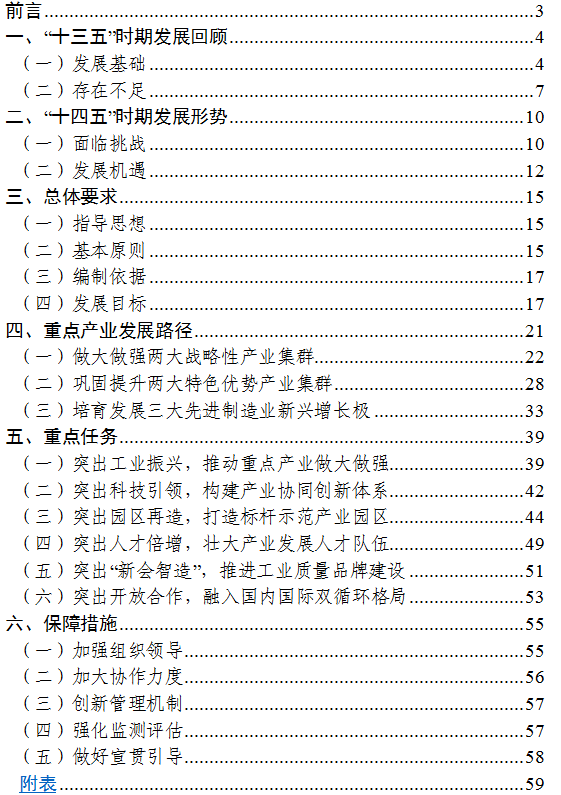 前言党的二十大提出，建设现代化产业体系，坚持把发展经济的着力点放在实体经济上，推进新型工业化，推动制造业高端化、智能化、绿色化发展，巩固优势产业领先地位，推动战略性新兴产业融合集群发展。发展先进制造业是制造业转型升级的方向，是提升制造业核心竞争力、推动制造业高质量发展的重要方式。“十四五”开篇之年，在粤港澳大湾区、深圳中国特色社会主义先行示范区、横琴和前海两个合作区、“一核一带一区”区域发展格局建设等机遇叠加背景下，新会区作为江门“首善之区”勇担“首善之责”，以“一园三中心”为牵引，落实“六大工程”、聚焦“八个突出”，奋力开创高质量发展新局面，为江门市打造珠江西岸新增长极和沿海经济带上的江海门户作出新会贡献。为此，依据《广东省人民政府关于培育发展战略性支柱产业集群和战略性新兴产业集群的意见》《广东省制造业高质量发展“十四五”规划》《江门市国民经济和社会发展第十四个五年规划和2035年远景目标纲要》《江门市先进制造业发展“十四五”规划》等文件，结合新会先进制造业发展基础以及产业发展变革的趋势，编制《新会区先进制造业发展“十四五”规划》，作为“十四五”期间推动新会制造业实现高质量、跨越式发展的重要指引性文件。一、“十三五”时期发展回顾（一）发展基础。1.规模实力稳步提升，工业基础更加稳固。“十三五”期间，新会区经济综合实力领跑全市。2020年新会区地区生产总值已突破800亿元，总量位居全市第一，五年内年均增长6.9%，江门经济社会发展主引擎地位进一步夯实。“十三五”期间，新会区工业实体经济蓬勃发展。第二产业增加值对地区生产总值增长的贡献率自2019年后突破50%，工业对全区经济起到主要支撑作用。从规上工业发展情况来看，规模以上工业增加值从2015年的228.8亿元增加至2020年的295.4亿元，规模以上工业总产值从2015年的893.91亿元增长至2020年的1120.01亿元，规模以上工业增加值及工业总产值规模均位居全市第一、“十三五”期间年均增速均位居全市第二。2020年，全区规模以上工业企业575家，数量位居全市第一，其中产值超亿元的企业158家，超10亿元的企业24家，制造业企业队伍不断发展壮大。“十三五”期间，全区先进制造业增加值规模从101.93亿元增加至104.63亿元，高技术产业从3.48亿元增加至9.54亿元，先进制造业和高技术制造业在全区工业发展中的作用有所强化。2.转型升级成效显著，新兴产业加速布局。“十三五”期间，新会区不断推进纸及纸制品、金属制品、纺织服装、建筑材料、古典家具产业等传统特色产业转型升级，2020年全区新增技改项目超129个，总投资超42.25亿元，扎实推进“机器换人”“设备更新”，实施绿色化、智能化、自动化技术改造，向智能制造与绿色制造转型升级，鼓励产学研合作与工业品牌培育，在各个产业领域均涌现出一批知名龙头企业，实现传统特色产业出新出彩。“十三五”期间，新会区加快布局大健康、新材料、先进制造等新兴产业，全区新兴产业规模稳步提升，大健康、新材料、先进制造三大主导产业产值超700亿元。新兴产业项目招商引资成果丰硕，开展“两看两比”活动加大招商引资与企业服务力度，5年来累计实现固定资产投资1970亿元、130个重点项目投产（竣工），仅2019年就新引进三大主导产业及新一代信息技术、新能源汽车及零部件等重要布局新兴制造业的超亿元项目13个、总投资109亿元，占全区引进超亿元制造业项目总投资的45.6%。新会区统筹发展传统优势产业与新兴产业，产业体系不断丰富完善，做大做强了一批拥有核心技术和自主品牌的制造业骨干企业。3.创新动力大幅增强，两化融合抢占先机。“十三五”期间，新会区不断鼓励制造业企业加大科研创新力度。2020年全区全社会科技研发（R&D）投入占生产总值比重提高至2.29%，共建成省级技术中心14家、省市工程中心385家。2020年全区高新技术企业数量达425家，是2016年的6.9倍。“十三五”期间，新会区专利授权数量从2015年的995件增加至2020年的2576件，其中有效发明专利数量年均增长27.5%，企业自主创新能力不断提升。新会创新走廊初步成型，进驻企业近200家，引入首个原始项目中科院新会健康医疗大数据中心，成立全国博士后创新（江门）示范中心新会分中心。新会连续举办六届区创新创业大赛，2019年承办第八届中国创新创业大赛港澳台赛，高层次团队与高层次人才加速集聚，制造业创新发展动力不断增强。“十三五”期间，新会区信息化建设取得新突破，加快补齐通信基础设施短板。新会区人民政府于与中国电信江门分公司签署建设“智慧新会”战略合作协议，共同推进全区信息化基础设施建设，推广技术、工业互联网、云计算、大数据等新一代信息技术应用，打造广泛覆盖、深度互联、协同共享、智能处理、开放应用的“智慧新会”新模式，有力促进工业化与信息化加速融合发展。4.空间布局不断完善，产业集群初具雏形。“十三五”期间，新会区提出“一带两核三组团”的产业空间布局，做大做强银洲湖产业带，加快培育珠西枢纽片区与双水镇区域两个核心枢纽，发展东部、西部和银湖湾三个组团。新会区贯彻落实以功能区为引领的发展战略，与省“一核一带一区”和市“三区并进”区域发展新格局相衔接，引领全区先进制造业有序发展。“十三五”期间，全区制造业载体数量与质量不断提高。园区建设取得新成效，积极谋划江门大型产业集聚区（新会片区），已建成广东轨道交通产业园、银洲湖纸业基地等先进制造业园区，同时加大新会三大万亩园区建设力度，2020年三大万亩园区新引进项目31个，计划总投资约163.6亿元，园区招商引资成效突出。新会区先进制造业产业集群构建、产业发展空间载体建设按下“加速键”，各个产业园区自然禀赋突出，产业导向鲜明，发展潜力巨大。5.交通设施全面覆盖，营商环境深度改革。“十三五”期间，新会区累计投资交通基础设施建设超197亿元，大力建设“一大枢纽、三大路网”等交通基础设施。截至2020年底，珠西综合交通枢纽江门站投入使用，江门大道新会各段相继建成通车，实现新会高速铁路与快速路网建设“零”的突破；全区港口生产性泊位达121个，港口综合通过能力超6000万吨。新会区运输保障能力进一步增强，人便于行、货畅其流，为新会全力当好江门经济发展“主引擎”和高质量发展“排头兵”贡献交通强大支撑。“十三五”期间，新会区不断深化企业服务改革。全区落实“最多跑一次”、“交地即开工”，全面推行“政务上云”、“一窗通办”，建立投资项目“模拟审批”监管平台，为“效益十条”、“黄金十条”等惠企政策搭建政策数据与兑付平台。新会区积极构建“亲”“清”政商关系，不断提高企业服务能力，以高品质的营商环境与更靓丽的发展底色不断提高新会吸引力与竞争力。（二）存在不足。1.现代服务业发展相对滞后。新会区现代服务业发展相对滞后，未能为先进制造业高质量发展提供有力支撑。一是从一二三产业结构来看服务业占比不高，新会区三次产业结构从2015年的7.53:59.42：33.05调整至2020年的6.26:50.22:43.52，第三产业比重有所上升，但全区经济发展仍以工业为主。二是现代服务业在服务业中占比较低，发展相对滞后，2019年，江门市现代服务业增加值占服务业增加值比重58.6%，新会区现代服务业增加值67.63亿元，现代服务业增加值占第三产业增加值的比重为39.35%，比江门市平均水平低近20个百分点。三是生产性服务业发展滞后，新会区的现代服务业以批发、零售、住宿、餐饮等生活性服务业为主，生产性服务业规模较小，与制造业的配合度不够，大量中小企业所需信息、技术、融资等各类社会化、专业化服务得不到满足，部分关键支柱产业缺失原材料、零配件的批发采购市场和产品集散流通市场、金融服务、公共服务平台等产业配套，企业信息成本、融资成本、专业商务服务成本较高，生产性服务业对先进制造业的融合程度较低，支撑力度明显不足。四是全区生产性服务业的统计制度也有待完善，相比江门市在统计公报中公布生产性服务业增加值占服务业增加值比重及信息传输、软件和信息技术服务业、科学研究和技术服务业、租赁和商务服务业等重要的生产性服务业细分领域的增长情况，新会区目前在统计公报中未纳入生产性服务业的规模和大小，也未包括上述关键生产性服务业的发展情况。2.先进制造业效益亟待提升。新会区是江门市制造业规模最大的区县，但面临制造业发展层次和发展能级亟待提高的问题。一是全区先进制造业、高技术制造业增加值占规模以上工业增加值的比重均低于江门市平均水平，鉴于新会区是江门市各县区中制造业发展的排头兵，新兴产业、高技术产业领域的发展相对滞后问题尤为突出。二是传统优势制造业效益不佳，新会区大部分传统优势制造业依然存在大量企业处于产业链低附加值环节，多为代工、贴牌的中小企业，产业集聚程度低，科技创新能力低，致使新会区仍面临产业结构升级和产业效益提高的难题。三是贸易形势影响下制造业下行压力大，由于出口型企业是新会区传统制造业的重要组成部分，2018年以来贸易形势趋于紧张，对全区出口型制造业企业造成明显的负面影响，2019年，新会区规模以上工业销售产值、出口交货值、利润总额均出现负增长。制造业整体在外贸紧张形势影响下面临较大的下行压力。3.高水平创新生态尚未形成。新会区创新链与产业链不匹配、未整合，创新技术成果对先进制造业高质量发展赋能动力不足。一是新会区缺乏高水平创新资源，高校，高层次研发机构稀缺，近年来引入的高层次研发机构和平台多处在动工建设阶段，引进的高层次人才数量尚无法满足当地制造业尤其是新兴产业的发展需求，产学研用机制尚未健全。二是对外技术依存度较高，新会区重点发展的智能装备制造业等新兴制造业引入的产业项目以生产制造环节为主，处于产业链低端，技术依赖引进与购买。三是企业自主创新能力不足，全区全社会科技研发（R&D）投入占生产总值比重有所提高但仍低于全市水平，龙头企业创新创业引领作用不强，大部分中小企业发展高附加值产品和进行技术改造的热情不高，创新研发投入积极性不高，而新会区近年出台的创新创业政策效果亦未能充分体现。4.新一代信息技术赋能不足。新会区工业化与信息化融合发展方兴未艾，尚未达到较高水平。一是新会区新一代信息技术产业存在短板，相比蓬江区、江海区等江门市其他区县，新会区在新一代信息技术产业方面规模较小，缺少带动性强的龙头企业或项目，仅有一批基础电子元件加工企业，处于价值链环节低端。全区在信息技术领域核心技术的对外依存度较高，尤其是关键或共性技术的对外依存度较高，研发人才较少，信息技术业对制造业发展的支撑有限。二是信息技术与制造业的融合创新能力不强，目前新会区制造业与信息技术融合程度较高的领域仅有少数几个龙头企业，如造纸龙头企业维达、高端装备龙头企业中集车辆等，应用范围不广，工业互联网、上云上平台等示范引领作用不强。工业园区的信息化基础设施建设不完善，未充分发挥信息技术基础设施对于制造业智能化、信息化转型的促进作用。二、“十四五”时期发展形势（一）面临挑战。一是国际贸易紧张局势持续存在，影响产业链的稳定性和安全性。近年来全球经济持续下行，中美贸易前景不明朗，再加上新冠肺炎疫情影响广泛深远等多重因素交织，预计“十四五”期间全球贸易紧张局势持续存在，我国技术供应链受到断链、缺链的威胁，在部分产业领域还面临关键材料、设备、零配件和技术“卡脖子”的风险。新会区制造业具有外向型特点，制造业需求侧受中美贸易摩擦的传递影响较大，随时可能面临“断链”、“断供”的威胁，对相关配套企业产生连锁负面影响，企业出口效益降低，外向型中小规模制造业企业经营风险加剧，为全区产业经济的持续稳定发展带来极大挑战。二是面临发展中国家和发达国家“两端挤压”，传统竞争优势逐步削弱。全球产业布局和资源配置正在进行深刻调整，我国制造业传统要素优势逐渐削弱。高端制造方面，受到以美、德为代表的发达国家实施“再工业化”战略而发起的“高端回流”的挤压；劳动密集型产业和制造业低附加值环节方面，面临着泰国、越南、印度等东南亚发展中国家的“低端分流”挤压。在全球制造业“两端挤压”下，新会区产业转型升级迫在眉睫，急需推进制造业要素改革，升级重构现代产业体系。三是制造业的资源环境约束进一步加剧，经济增长面临严峻挑战。伴随着人口结构的变化，我国资源约束日益趋紧，材料、能源、土地等关键要素价格持续上涨，企业生产成本不断上升，产业发展空间日渐收紧，土地供需矛盾日益尖锐，环境承载能力下降，环保及节能减排任重道远。“十四五”时期，我国进入碳排放强度（即单位GDP碳排放）下降攻坚期、2030年前实现“碳达峰”的窗口期、能耗“双控”的强力推进期，高投入、高消耗、偏重数量扩张的粗放式发展方式亟待转型。新会区部分制造业企业仍停留在劳动密集型生产阶段，土地利用效益不高，高端要素集聚不足。在环境与资源约束持续强化、生产要素成本不断攀升的环境下，新会区面临经济增长动力转换和产业结构调整等挑战，以信息技术融合和创新驱动为主导的传统制造业转型升级势在必行。四是先进城市资源虹吸效应加强，周边地区竞争激烈。广州、深圳等周边先进城市依托良好的产业基础、集聚的创新资源、完善的公共设施，虹吸效应显著，带来资金流、人才流、信息流等各类要素汇聚优势，对企业发展更具吸引力。同时，广东省内各地工业园区围绕粤港澳大湾区、深圳先行示范区建设为重点均加快发展步伐，在产业结构、产业类别方面陷入同质化竞争。新会区在经济体量、创新水平、人才集聚、扶持政策等方面优势不突出，且自然资源禀赋、交通区位等条件相近，在接受粤港澳大湾区和国外制造业辐射、承接产业转移等方面的竞争优势不够明显，为新会区在“十四五”时期的发展带来较大压力和挑战。（二）发展机遇。一是把握新一轮科技革命和产业变革深入发展的机遇。当前，全球科技创新进入空前密集活跃的时期，新一轮科技革命和产业变革正在重塑全球经济结构，催生新的生产方式、组织形态和商业模式，加速推进制造业向网络化、数字化、智能化、绿色化、服务化转型，为制造业的发展带来颠覆性的变革。以人工智能、量子信息、移动通信、物联网、区块链为代表的新一代信息技术加速突破应用，已在部分先进制造业领域实现了协同应用，促使工业互联网的应用场景不断丰富，大大提高制造业研发设计、生产制造、管理服务等生产流程的智能化水平。新会区必须紧抓新一轮科技革命和产业变革先机，提高关键领域核心技术研发能力，加快技术创新应用的公共平台建设，推动优质制造企业从产品制造向研发、设计等高附加值服务领域延伸，提升制造业应用新技术、转化新成果的能力，促进先进制造业创新发展。二是把握构建国内国际“双循环”新格局的机遇。面对复杂的国际环境变化，中央政治局常委会会议提出要构建国内国际双循环相互促进的新发展格局。国内循环中，要加深“新基建”战略部署，巩固传统产业优势，布局战略性新兴产业，激发国内消费需求；国际循环中，要更好地参与国际分工、拓展国际市场，带动国内产业链和价值链在国际经济体系中不断攀升。面对“双循环”新格局构建机遇，新会区应支持制造业企业用好国内、国际两种资源和市场持续提升创新能力和制造实力，促进出口型企业开拓“一带一路”及《区域全面经济伙伴关系协定》（RCEP）国家市场，扎实巩固先进制造业产业链建设，推进基站、新能源汽车充电桩等基础设施建设，弥补新一代信息技术短板，促进新一代信息技术与制造业融合发展，依托“新基建”突破成果支撑先进制造业的智能化、数字化转型升级，打好产业链现代化攻坚战。三是把握粤港澳大湾区、深圳先行示范区“双区”驱动的机遇。粤港澳大湾区城市群建设上升为国家战略，广东省委赋予江门市打造珠江西岸新增长极和沿海经济带上的江海门户“两个定位”的发展定位。国家大力支持深圳建设中国特色社会主义先行示范区，发挥示范引领和辐射带动作用，江门市位于深圳示范区的核心辐射圈。新会区为江门市发展核心区，位于粤港澳大湾区核心辐射圈，应充分利用“双区”驱动效应，主动承担省委赋予江门市“两个定位”的新使命，勇担“首善之责”，释放上位政策红利，强化新会区先进制造业合作平台建设，主动承接广深港澳等先进地区在产业、技术、资金等方面溢出资源，实施错位发展战略，强化新会区产业协调配套能力，提升新会区先进制造业开放合作水平。四是把握广东省与江门市产业集群规划建设的机遇。党的二十大强调建设现代化产业体系，着力推动高质量发展，坚持把发展经济的着力点放在实体经济上。广东省为加快建设制造强省作出“六大工程”部署，着力培育万亿级战略性产业集群，打造具有核心竞争力的制造业产业体系，提升制造业产业链稳定性和竞争力。《广东省制造业高质量发展“十四五”规划》中，省20个战略性产业集群均将我市列为布局城市，其中8个战略性产业将我市列为最高级别的核心城市。江门市也提出围绕省战略性产业集群重点领域，结合江门产业基础和发展需求，全力打造一批超1000亿、超500亿的产业集群梯队，重点发展智能家电、现代轻工纺织、生物医药与健康、现代农业与食品等产业，抢抓机遇重点培育高端装备制造、智能机器人、激光与增材制造、安全应急与环保等产业。新会区作为江门市制造业发展的排头兵，需紧抓上位高度重视发展先进制造业的重要机遇，落实省战略性产业集群布局和江门市打造五大千亿级制造业产业集群的工作部署，大力将新兴产业培育成为支柱产业，加快传统优势产业转型升级，完善新会区先进制造业产业体系，夯实新会区先进制造业优势，强化新会区先进制造业特色，成为江门“工业立市、制造强市”的中坚力量。三、总体要求（一）指导思想。以习近平新时代中国特色社会主义思想为指导，全面贯彻党的二十大和十九届历次全会精神，深入贯彻习近平总书记关于实施制造强国战略的重要论述和决策部署，以及对广东重要讲话和重要批示指示精神，认真贯彻落实省委“1+1+工作部署和市委“1+6+工作安排，立足新发展阶段，贯彻新发展理念，融入新发展格局，以推动高质量发展为主题，以供给侧结构性改革为主线，以“一园三中心”为发展方向，以“千亿GDP”“千亿产业链”“百亿级国资”为目标动力，实施“工业振兴”“园区再造”工程，抢抓新一轮科技革命和产业变革、粤港澳大湾区、中国特色社会主义先行示范区“双区”驱动和横琴、前海两个合作区建设的重大历史机遇，培育壮大先进制造业集群，推动制造业高端化、智能化、绿色化发展，提升产业链供应链韧性和安全水平，促进产业基础高级化、产业链现代化，全力建设“首善之区”，奋力打造江门高质量发展标杆。（二）基本原则。——市场主导，政府引导。充分发挥市场配置资源的决定性作用，加快市场化体制机制改革，保护和激发市场主体活力。强化政府引导作用，积极转变政府职能，增强规划科学性，完善落实支持政策，持续优化营商环境，推动有效市场和有为政府更好结合。——提升支柱，培育新兴。加强战略谋划和前瞻部署，抢抓机遇做大做强高端装备制造、新材料两大战略性支柱产业集群，巩固提升现代农业与食品、现代轻工纺织两大特色优势产业集群，培育发展生物医药与健康、新一代电子信息、新能源三大先进制造业新兴增长极，擦亮“新会智造”金字招牌，构建具有新会特色的现代产业体系。——创新引领，融合发展。完善科技创新体系，加快实施创新驱动发展战略，提升创新链与产业链建设，着力攻克关键核心技术，提高自主创新能力。推动制造业向网络化、数字化、智能化、绿色化、服务化转型升级，以智能制造为主攻方向推进新一代信息技术和制造业融合发展，促进先进制造业与现代服务业深度融合，以质量品牌提档升级带动制造业整体高质量发展。——绿色发展，集约增效。落实国家积极稳妥推进碳达峰、碳中和要求，加快发展方式绿色转型，将绿色发展理念贯穿到制造业发展各个环节，推进绿色生态技术与制造业发展相结合。加快提升重点产业平台的整体功能、管理体制和要素配套，提高土地利用效率和综合效益，促进产业集聚增效发展，以重大项目为支撑，推进先进制造业基地化、集群化、集约化发展。——开放合作，畅通循环。提升制造业对外开放水平，更好利用国际国内两个市场、两种资源，在扩内需上下更大功夫，促进国内市场和国际市场更好联通，全方位对接支持服务好横琴、前海两个合作区建设，积极推动人才、技术、资金、信息等要素在先进制造业区域协作，推动全区制造业实现更加强劲可持续的发展。（三）编制依据。1.相关法律、法规、规章。《中华人民共和国食品安全法实施条例》《中华人民共和国监控化学品管理条例》《新能源汽车生产企业及产品准入管理规定》《道路机动车辆生产企业及产品准入管理办法》《建材行业规范公告管理办法》《工业节能管理办法》等有关法律、法规、规章。2.相关规划。《中共中央关于制定国民经济和社会发展第十四个五年规划和2035年远景目标的建议》《中华人民共和国国民经济和社会发展第十四个五年规划和2035年远景目标纲要》《粤港澳大湾区发展规划纲要》《中共广东省委关于制定国民经济和社会发展第十四个五年规划和2035年远景目标的建议》《广东省国民经济和社会发展第十四个五年规划和2035年远景目标纲要》《广东省制造业高质量发展“十四五”规划》《中共江门市委关于制定江门市国民经济和社会发展第十四个五年规划和2035年远景目标的建议》《江门市国民经济和社会发展第十四个五年规划和2035年远景目标纲要》《江门市先进制造业发展“十四五”规划》等。（四）发展目标。到2025年，工业立区建设迈向重要台阶，制造业经济效益、创新能力、数字化水平显著提升，部分行业领域进入全省领先行列，战略性产业成为支柱产业，特色优势产业巩固提升，先进制造业集群梯队基本成型，自动化、智能化、数字化与绿色化转型升级成效显著。展望2035年，新会“首善之区”地位更加巩固，融深融湾开放合作程度不断提高，重点产业、重点领域、重点环节成功引进培育重点项目与领军人才，形成若干个国家级先进制造业集群，创新动能愈发充足，产业发展更具实力，成为全市制造业高质量发展标杆和全省制造业高质量发展的示范区。——规模实力达到新能级。制造业综合实力明显提升，占GDP比重基本稳定，增长潜力充分发挥，产业结构更加优化，形成根植性和竞争力强的制造企业群，在质量效益明显提升的基础上实现制造业持续健康发展。强链、补链、延链、稳链工作取得新进展，产业基础高级化、产业链现代化水平进一步提高，确保产业链供应链稳定安全，培育一批具有竞争力的先进制造业集群。到2023年，全区实现工业总产值超1500亿元，先进制造业与高技术制造业比重不断提高；到2025年，全区实现规模以上工业总产值超2000亿元，制造业增加值占GDP比重达到40%，先进制造业增加值占规模以上工业增加值的比重达到50%，高技术制造业增加值占规模以上工业增加值的比重达到20%。——创新驱动获得新突破。创新要素进一步集聚，制造业研发投入规模和强度不断提升，壮大创新型企业集群，培育若干国家级和省级制造业创新中心、企业技术中心等创新载体，攻克重点行业领域“卡脖子”问题取得明显进展。制造业创新发展环境进一步优化，技术创新中介服务发展、知识产权保护、征信体系建设、人才队伍培育取得新成效。到2023年，规模以上制造业企业研发经费支出占营业收入比重达到2.1%，有效发明专利数达1070件，规模以上工业企业研发机构覆盖率达到65%，省级及以上科技创新平台数量达到85个；到2025年，规模以上制造业企业研发经费支出占营业收入比重达到2.3%，有效发明专利数达1170件，规模以上工业企业研发机构覆盖率达到65%，省级及以上科技创新平台数量达到100个；“十四五”期间，技改投资年均增长不少于15%。——质量效益取得新提升。制造业产品质量水平和品牌影响力进一步提升，制造业产品质量合格率高于全国平均水平。“新会智造”产品加快实现向品牌化、标准化转变，形成一批国内外有影响力的行业标准，制造业总体质量达到国际先进水平。到2023年，制造业产品质量合格率超过92.5%，规上工业全员劳动生产率达到28万元/人，遴选一批规模较大、品牌突出、质量优异的标杆企业，围绕重点行业重点企业实行“三品”行动；到2025年，制造业产品质量合格率超过94%，规上工业全员劳动生产率达到30.5万元/人，获中国质量奖、提名奖或广东省政府质量奖、提名奖达到1个。——融合发展迈上新台阶。高标准统筹规划城市化与工业化发展，设施完善、宜居宜业、智慧运营的产业新城初步形成，新一代信息技术与现代服务业赋能制造业发展水平不断提高，制造业智能化、数字化、自动化转型升级成效显著。到2023年，新会区重点工业园区通信基础设施实现全面覆盖，算力基础设施与智慧园区设施加快布局建设；建成1个工业互联网应用示范试点项目与1个绿色制造示范试点项目，带动一批企业实行转型升级；生活性服务业与生产性服务业加快发展，现代服务业增加值占第三产业增加值的比重达到45%。到2025年，新会区内通信基础设施实现全面覆盖，建成数个工业互联网、大数据、云计算、区块链等算力基础设施平台，重点工业园区实现智慧运营管理；围绕重点行业打造工业互联网产业信息服务平台，推动企业应用工业互联网实施数字化转型的规模以上工业企业数量达到400家；现代服务业为生活质量与工业发展提质增速按下“快进键”，现代服务业增加值占第三产业增加值的比重达到50%，枢纽新城城市面貌焕然一新。——绿色可持续发展步入新阶段。全区制造业能源资源配置更加合理、利用效率大幅提高，主要污染物排放总量进一步下降；围绕重点产业培育打造一批国家级、省级的绿色工厂、绿色产品、绿色园区、绿色供应链，推动产业生产方式绿色转型，构建覆盖全产业链和产品全生命周期的绿色制造体系。“十四五”期间，全区规模以上工业企业单位增加值能耗逐年下降。表1新会区先进制造业发展“十四五”规划目标表四、重点产业发展路径落实省市推进战略性产业集群建设系列工作部署，立足我区现有产业基础及新兴产业未来发展趋势，坚持战略性产业与传统优势产业并重，做大做强高端装备制造、新材料两大战略性产业集群，巩固提升现代农业与食品、现代轻工纺织两大传统优势产业集群，培育发展生物医药与健康、新一代电子信息、新能源产业三大先进制造业新兴增长极，按照“做优增量、盘活存量、提高质量”的发展思路，围绕“产业链+政策链+创新链+金融链”统筹布局，持续关注智能家电、智能机器人、激光与增材制造、安全应急与环保等产业，全力打造富有竞争力的先进制造业集群体系，形成梯度发展、成长有序、空间集聚、创新强劲的产业发展格局。（一）做大做强两大战略性产业集群。1.高端装备制造。重点培育轨道交通装备、船舶与海工装备、智能装备、新能源汽车及零部件四大细分领域，着力提升关键零部件配套供给能力，加快壮大高端装备制造业规模，不断鼓励企业提高研发动力与能力，布局建设高端装备共享与公共技术服务平台，扎实推动珠西先进装备制造产业带建设，推广智能化、自动化、绿色化机械装备应用赋能区内其它产业高质量发展。轨道交通装备方面，依托广东轨道交通产业园，支持中车广东做大做强，加快引进各类车体关键零部件配套企业，积极拓宽地铁车辆下游市场，鼓励创新车体新材料、新模式、新服务，全力打造全国CRH6型城际动车组生产及粤港澳大湾区城际列车造修基地。船舶与海工装备方面，做大做强中小型船舶细分领域，积极开拓液化天然气（LNG）船、液化石油气（LPG）船、特种船领域，在各类船舶零部件及海工装备领域引资引产，实现从零到有、从有到优，铸强船舶与海工装备产业链，丰富船舶与海工装备产品类型，鼓励从业企业向分段式、总装式先进生产模式进行技术改造，探索发展游艇度假特色旅游业，深化产业对外合作开发水平。抢抓“双碳”机遇，突破传统船舶行业产能过剩困境。智能装备方面，以工业机器人、高端数控机床、激光与增材制造等细分领域为培育重点，主动承接广深先进地市外溢资源，着力提升关键零部件配套能力和智能制造水平，围绕下游精密制造、医疗护理、应急救援、节能环保等市场需求在设备、应用与服务出新出彩，赋能区内其它先进制造业产业高质量发展。新能源汽车及零部件方面，全面发展新能源汽车整车制造、新能源动力电池等关键零部件与汽车后市场服务，支持现有企业做大做强，加强针对性招引，带动新能源汽车产业链上下游发展壮大，构建发展新能源汽车新型产业生态体系。2.新材料。以新能源动力电池材料、化工材料、现代建筑材料为重点，着力推动上游原材料制造向精深加工延伸，加强与下游应用市场对接，提高产品供给质量和规模。新能源动力电池材料方面，聚焦新能源汽车及零部件制造下游需求侧，以中创新航、芳源新材料为龙头，重点发展电极材料、隔膜、电解液等新能源动力汽车电池关键新材料，积极突破隔膜材料、电解质产业瓶颈，重点引进布局隔膜、铜箔、电池壳体、电芯、BMS（电池管理系统）等产业链中上游企业。化工材料方面，以安全生产、绿色制造为重点，重点发展新型涂料、中下游高端精细化工产品和复合材料。鼓励现有企业向绿色石化先进材料方向加大科研力度，重点发展高分子新材料、医用新材料、车辆轻量化新材料，探索发展纳米材料、高性能复合材料与增材制造材料；加快推进现有化工企业实行清洁生产技术改造升级，创新研发各类绿色化工产品，落实以废治废和污污分治防治措施，努力实现增产减污和减量置换两大目标，深入践行“双碳”战略。现代建筑材料方面，巩固提升以保温材料、隔音材料、环保材料及水泥等为主的现代建筑材料产业链，探索发展智能建筑材料和装配式建筑材料，加强与华南房地产商供应合作，推广自动化生产线、数字化车间、智慧仓储物流等智能制造模式应用，不断提高运营效率、降低物流成本，提高建材产品的经济效益。（二）巩固提升两大特色优势产业集群。1.现代农业与食品。擦亮新会特色农业，加快发展规模化、集约化现代都市农业，深入推进“一村一品、一镇一业”，培育一批优势特色产业集群。现代农业方面，科学布局规划与推广全区新会柑种植、水产品养殖，加快新会柑、南美白对虾等农产品加工示范区建设。擦亮大鳌“国家农业产业强镇”名片，打造大湾区绿色农产品供应基地。充分利用富硒土地资源，推动崖门争创全国富硒农业示范基地。食品加工方面，以七堡食品健康产业岛为重点发展区域，加快陈皮等南药产品在保健领域深加工发展，大力发展茶饮料、功能性型饮料等产品，重点发展保健品、调味品、休闲食品、健康饮料等食品制造，推动烘焙食品、凉果蜜饯向绿色健康发展，鼓励发展功能性食品、绿色食品、定制食品等高附加值食品，多元化发展低聚糖（益生元）、活菌、膳食纤维等功能饮料添加剂，强化营养保健品和绿色食品产业聚集效应，做大做强会城街道“食品专业镇”称号，打造特色食品产业园区。加强整合我区种植、食品制造等资源优势，鼓励企业推出含有岭南文化元素与新会地方特色的新型产品、宣传标语、品牌标识，引导产业链上下游开放合作，协同推动我市现代农业与食品产业集群高质量发展。2.现代轻工纺织。以智能化、高端化、绿色化、个性化、一体化等市场需求，推动纺织服装、造纸及纸制品、金属制品、家具制造等重点行业创新发展模式，推动产业向高技术、高附加值领域迈进，强化各镇街细分领域特色产业优势，引导差异化发展，协同推动全区现代轻工纺织产业做大做强。纺织服装方面，完善纺织服装产业链，重点发展高档面料、家用纺织品、产业用纺织品及应急医疗用纺织品等，大力推行服装CAM制造，提高行业设计水平，促进产业电商化、品牌化、高端化转型。造纸及印刷方面，推动造纸行业材料、工艺技术、产品质量升级，整合行业中小企业，优化企业规模结构，有序淘汰落后产能，推动循环经济发展，提高印刷制品的加工水平和产品价值。金属制品方面，巩固提升不锈钢制品、集装箱等金属制品行业优势领域，向精深加工和高附加值领域发展，加快构建金属制品行业工业互联网平台，提升企业产销协同管理能力，夯实产业创新驱动升级基础，加快发展自主品牌，形成产业集聚新优势。家具制造方面，依托新会红木家具传统特色，充分发挥“中国传统家具专业镇”、“中国古典家具之都”发展优势，在个性化定制、全屋定制等领域推陈出新，积极谋划电商渠道与海外发展，不断开拓下游市场。（三）培育发展三大先进制造业新兴增长极。1.生物医药与健康。以医药制造、医疗设备、医疗服务、健康养生四大领域为重点，提高研发创新能力，巩固提升产品质量管控水平，着力构建集研发、制造、现代服务等环节于一体的生物医药与健康产业体系。医药制造方面，充分发挥陈皮传统产业优势，做大做强新会陈皮国家现代农业产业园，构建“大基地+大加工+大科技+大融合+大服务”产业发展格局。加速建设生物医药产业园，发展针对重大疾病的新型化学药、化学原料药、医药中间体，打造以中成药、化学原料药为特色、前瞻布局创新型药物领域的生物医药产业。医疗设备方面，依托中科健康创新生物产业园、中科院新会健康医疗大数据中心项目、禹工高通装备产业园、新澳重大技术装备创意产业园等高端生物产业平台项目，推动高端医疗设备研发产业化。医疗服务方面，积极发展“互联网+医疗健康”，通过线上渠道扩容优质医疗资源供给、均衡区域布局，构建覆盖全生命周期、内涵丰富、结构合理的医疗服务体系。健康养生方面，依托新会自然资源优势和产业平台建设，支持社会力量建设疗养、康复、养老与护理机构，发展具有江门特色的医药健康旅游与健康养生服务业。2.新一代电子信息。加速构建新型智慧工业园区，充分发挥数字化创新对先进制造业提质增效的带动作用，做大做强新型电子元器件制造，围绕下游领域引进培育一批拥有新技术、新应用、新模式的新一代信息技术企业。粤澳（江门）产业合作示范区谋划发展新一代信息技术产业，建设新一代电子信息产业园。依托崖门新财富环保电镀基地环保处理能力和新会电厂热电能源优势，引进一批优质电路板、半导体、电子元器件及其上下游配套企业。信息基础设施方面，加快完善通信基础设施、算力基础设施和智慧园区设施建设，推动新一代信息技术赋能先进制造业企业转型升级，构建完善智慧园区管理模式，不断优化企业发展环境、强化企业竞争实力、提高企业经济效益。电子元器件方面，在做大片式元器件、频率元器件、机电元件等传统元器件产业规模的基础上，积极对接粤港澳大湾区先进科技创新资源与丰富产业转移资源，加快发展新型电感器件、光电子部件、集成电路封装与测试等高技术含量、高附加值领域，谋划发展新型真空器件和新型激光器件。新一代电子信息应用方面，推进新一代信息技术与下游先进制造业各领域深度融合应用，发展一批模块化或整机产品制造企业，培育一批行业专用软件、工业设计软件、工业互联网平台供应商。半导体及集成电路方面，依托珠西新材料集聚区、崖门新财富环保电镀基地和新一代电子信息产业园建设，全面推进封装测试、MEMS传感器、电子化学品产业发展，重点打造集成电路封装测试发展极。3.新能源。提高新能源开发和产业化应用水平，加快发展新能源产业，延伸布局智能电网、先进储能等前沿领域。硅能源方面，围绕广东硅能源产业相关规划布局开展研究分析，发挥江门双碳实验室平台作用，谋划与鹤山联手打造广东（江门）硅能源产业园，瞄准硅能源产业中光伏单晶硅片和多晶硅片核心领域开展招商引资和技术攻关，推动硅能源技术与新一代信息技术在我区深度融合。光伏新能源方面，立足硅能源产品开发，加快培育引进各类辅材与关键组件制造项目，加快光伏新能源产业链建链工作，因地制宜布局建设分布式光伏设施，探索建设一批光储一体化系统作为新能源汽车充换电设施。储能方面，重点发展锂离子电池储能与我区新能源汽车产业融合发展，加快推进分布式光伏配套储能系统和汽车充换电技术攻关和场景应用，探索发展熔盐储能、飞轮储能、氢能储运及其它电化学储能领域，积极布局一批电网侧储能示范试点项目。五、重点任务深入贯彻落实市委“1+6+3”工作部署，以“一园三中心”建设为抓手，突出工业振兴、科技引领、园区再造、人才倍增、“新会智造”与开放合作六个方面，加快先进制造业高质量发展。（一）突出工业振兴，推动重点产业做大做强。高起点壮大我区产业集群。对标省战略性产业集群建设工作部署，聚焦市八大战略性产业，结合新会区产业基础和发展需求，加快培育五百亿、千亿元产业集群，打造大湾区西翼制造中心。重点引育发展战略地位高、经济效益好、技术创新强的高端装备制造、新材料等战略性产业集群的重点企业，成为全区制造业高质量发展的中坚力量。巩固提升现代农业与食品、现代轻工纺织两大特色优势产业集群，培育发展生物医药与健康、新一代电子信息、新能源三大产业集群，为我区先进制造业发展谋划新兴增长极。提升产业链现代化水平。深入推进“链长制”和产业链工作专班，完善联动协调工作机制，统筹资源配置整合，优化产业链关键节点布局，瞄准产业链关键环节开展建链、强链、补链、延链、稳链工作。围绕重点产业链加强“靶向招商”，培育壮大产业生态主导型企业，提高产业根植性，增强产业链供应链自主可控能力。支持行业龙头企业、产业链核心企业与江门本土供应链上下游企业开展联合技术攻关和生产配套合作，着力打通研发设计、生产制造、集成服务等产业链条，提升产业链现代化水平，构建核心技术自主可控的全产业链生态。梯度培育优质企业。重点培育产业集群“链主”企业，大力引育龙头骨干企业，加快培育专精特新“小巨人”企业和“单项冠军”企业，支持发展一批瞪羚型科创企业，筛选一批重点产业集群企业进入“小升规”工业企业培育名录库，建立梯队发展、逐级提升的企业发展培育体系。到2025年，力争国家重点“小巨人”达到5家、国家专精特新“小巨人”企业达到10家、省级以上专精特新企业达到50家。全区认定专精特新培育企业100家以上、单项冠军培育企业10家以上。针对企业成长链构建政策链，出台《新会区培育发展专精特新和单项冠军企业工作方案》和拟出台《江门市新会区企业培优三年行动方案（2023年—2025年）》，按照“定向培育、动态管理、注重实效、激励扶持”的原则，依托新会区“小升规”企业培育库和新会区专精特新和单项冠军重点企业名录库，储备一批、培育一批、提升一批发展速度快、创新能力强、运行质量好、经济效益好的优质企业，为制造业单项冠军企业培育打下良好基础。加快制造业智能化数字化转型。积极发挥政策激励作用，通过资金扶持等方式，鼓励企业实施自动化、智能化、数字化技术改造，支持工业企业“上云上平台”，建设一批智能制造标杆示范项目与工业互联网智能制造标杆示范项目，利用新一代信息技术发展新应用、新模式、新业态，全面赋能先进制造业高质量发展。（二）突出科技引领，构建产业协同创新体系。完善科技创新体系。深化科技创新体制机制改革，优化配置创新资源，加强科技基础能力建设，构建以企业为主体、市场为导向、产学研相结合的技术创新服务体系，推动“双碳”前沿技术研发及成果转化。围绕产业链部署创新链，围绕创新链打造产业链。提升科技投入效能，用好“科创十条”，深化财政科技经费分配使用机制改革，改进与创新相容的人才激励机制，集聚更多高端创新资源，持续提升区域创新能力。打造高水平创新平台。对接广深港、广珠澳科技创新走廊深度嵌入大湾区创新链条，以产业转移工业园为主体，推动新会与周边先进地区产业协同、错位发展，争创省级高新区。高标准升级新会创新走廊，构建集研发、众创空间、孵化器、加速器、中小企业总部、SOHO办公等于一体的城市科技创新综合体。围绕重点发展的产业集群，支持国内外高校、科研院所、院士团队、龙头企业等主体创建重点实验室、新型研发机构、工程技术研究中心、技术创新中心、院士工作站、企业技术中心等一批先进制造业高水平创新平台，推进“双创”载体迭代升级，建立支撑制造业重点领域发展的创新网络。突出企业科技创新主体地位。强化科技型企业、高新技术企业在技术研发、成果转化、人才汇聚、产业升级中的支撑作用，实施高新技术企业提质增效行动，加大政策扶持力度，统筹安排高新技术企业发展资金，积极落实高新技术企业所得税优惠政策。鼓励以龙头企业、“链主”企业为核心，推动大中小企业资源优势与创新优势互补发展，深化企业协同创新支撑体系建设，支持科技公共服务平台建设，鼓励企业开展技术交易与服务，促进技术交流与成果转化。（三）突出园区再造，打造标杆示范产业园区。优化园区发展格局。聚焦产业平台，深入落实“园区再造”工程，促进产业要素和优势资源空间集聚，全面推进江门大型产业集聚区（新会片区）各项规划建设工作，高起点推动规划布局、产城功能、管理运营优化再造。聚力六大特色园区建设，打造辐射带动各镇（街、区）产业发展的核心引擎。促进工业化与城市化深度融合。突出新会珠西枢纽地位，打造宜居宜业产城融合发展生态，推动园镇融合、园镇一体，促进园区职住平衡，增强新会对企业与人才的吸引力。依托江门双碳实验室，以“双碳”+“园区再造”引领产业转型升级，创建绿色循环生态园区，积极落实国家“碳达峰、碳中和”工作部署，制定落实我区“双碳”行动计划，坚决遏制高排放、高污染项目盲目落地发展，支持企业开展节能减排技术改造，构建高效、清洁、低碳、循环的绿色制造体系。高标准统筹规划城市生活用地与工业生产用地、存量用地与增量用地，严格树立“亩产论英雄”鲜明导向，贯彻落实产业项目准入制度，推动要素资源向经济“高产田”集聚。促进信息化与工业化深度融合。加快建设智慧产业园区，完善通信基础设施与算力基础设施，优化园区智慧基础设施与智慧运营管理，强化现代信息技术对企业业务服务支撑作用。扎实推进5G、大数据、区块链、人工智能、云计算、物联网等新一代信息技术与先进制造业深度融合发展。促进服务业与制造业深度融合。引进培育产业园区生活性服务业与生产性服务业，强化新会枢纽门户牵引功能。加快完善人文生活设施配套，推进城市商业综合体开发，统筹布局教育、文化、医疗、商服、休闲等功能。注重补齐生产性服务业短板，加强与横琴、前海两个合作区的科技研发、信息技术、金融服务等现代服务业资源对接，大力发展现代物流、商贸会展、工业设计、信息服务、科创服务、金融服务等生产性服务业，推动龙头制造业企业实现生产型制造向服务型制造转型，延伸产业价值链，大力发展专业化、协同化、智能化的服务型制造，提升现代服务业对先进制造业的服务能力。（四）突出人才倍增，壮大产业发展人才队伍。加快完善人才引育政策。贯彻落实《江门市制造业高质量发展人才支撑“八大计划”行动方案》，大力引进产业发展高层次人才，出台更加开放的“引育用留”人才政策，完善高层次人才团队创新创业激励政策，建好用好创新创业引导基金，吸引高端团队到新会创新创业。深化“产学研用”融合，鼓励校企合作共建实习实训基地与科技创新平台，广泛吸引粤港澳大湾区高校职校人才落户新会就业。贯彻落实粤港澳大湾区个人所得税优惠政策，实施境外高端人才与紧缺人才个人所得税税负差额补贴工作。深入构建人才服务体系。加强人才创业就业护航工作，谋划建设人才产业园，加快创新创业平台与人才储备平台建设，加强与粤港澳大湾区先进地区大型人才市场与人才服务机构合作，建立工业园区人才需求信息平台，定期组织开展专项人才招聘会。健全“人才驿站+人才系统+人才管家”服务体系，落实人才安居工程，新增一批人才公寓，做好人才生活保障及子女入学服务，改善人才生活环境。搭建华侨华人人才平台。突出新会侨乡特色，搭建海外人才联系服务平台，参与实施“侨都赋能”工程，擦亮中国（江门）“侨梦苑”华侨华人创新产业集聚区品牌，厚植华侨华人创新创业沃土，吸引优秀留学人才和海外侨胞回流。优化华侨华人人才创新创业政策与服务，深入开展便利华侨华人投资制度专项改革试点，打造面向全球华侨华人的科技成果交易平台，不断提高外资利用水平，推动华侨华人在江门创新创业项目与本地企业享受同等政策支持待遇，做好华侨华人人才住房医疗保障工作。（五）突出“新会智造”，推进工业质量品牌建设。构筑制造质量服务体系。紧跟广东省工业质量强省建设工作与江门全国质量强市示范城市创建活动工作，大力推进国家质量强区示范城市、国家知识产权示范城市创建，推动制造业质量基础设施建设，完善公共技术服务平台，引进发展检验检测专业服务，培养专业质量服务人才，加快构建制造业质量服务体系。围绕重点产品开展质量安全专项整治工作，对产品质量问题较为突出的领域加大质量安全风险监测和隐患排查力度，针对性地实施质量义诊、质量帮扶。强化企业质量品牌意识。积极引导企业应用先进质量管理体系服务，提高数字化生产管理水平，提高产品全生命周期质量控制能力。鼓励龙头企业将供应链上中小微企业纳入共同的质量、标准管理，支持龙头企业和行业协会、产业联盟协同合作，把项目研发成果和必要专利转化为技术标准，推动技术研发、标准研制与专利布局有效衔接，提升新会先进制造业企业参与行业标准制修订的能力和水平。鼓励企业加强品牌战略研究制定，支持已有知名品牌做大做强，鼓励企业加大市场营销、参展办展、品牌推广和产品出海，全面提高新会先进制造业企业国内外品牌知名度与影响力。夯实“新会智造”品牌建设。实施品牌培育计划，强化“新会智造”品牌建设，做好“品牌产品—品牌企业—品牌产业—品牌新会”的主轴环节，着力打造点、块、面全面推进的质量品牌建设格局。建立质量品牌重点培育企业库，帮扶企业创牌创优，注重培育具有地方特色的“老字号”品牌和新会制造业自主品牌，鼓励企业创新推出名优产品。加大“新会智造”品牌保护和推广力度，定期发布新会先进制造业各行业领域标杆企业排行榜，组织经营规范、信誉良好、产品优异的企业使用“新会智造”形象标识进行宣传展示。（六）突出开放合作，融入国内国际双循环格局。参与国内大循环体系。把握国内国际双循环、“双区驱动”和两个合作区建设的发展机遇，加强与大湾区城市产业联动，主动承接广州、深圳的产业溢出资源，强化新会产业协调配套能力，推进在新一代电子信息、高端装备制造等产业集群建立“总部+基地”“研发+生产”合作模式，与广深等发达地区协同发展，统筹协调产业链关键节点布局，全力引进重点产业集群重点产业链“链主”企业和重大项目，打造成为大湾区产业发展的重要腹地和承载区。积极参与珠江西岸先进装备制造产业带建设，与佛山、珠海等周边城市协同发展高端装备制造业。落实推进“港澳融合”工程，支持在银湖湾滨海新区与港澳开展绿色经济合作；发挥新会特色中医药资源优势及区位优势，对接横琴粤澳合作中医药科技产业园与澳门中医药国家重点实验室，深化与横琴、澳门在中医药领域的协同发展；推进人才、资金、物流等要素高效便捷流动，深入对接港澳高标准市场规则。开展“乡情招商”，发挥各类商会组织联系广泛、信息灵通的优势，依托异地商会资源，积极开展“暖乡企”服务及以商招商、以情招商活动，推动人才回乡、资金回流、项目回迁。对接全球化产业体系。积极融入国内国际双循环相互促进的新发展格局，以“一带一路”建设和《区域全面经济伙伴关系协定》（RCEP）为引领，拓宽我区工业产品的内外销渠道，寻找新的经济增长点。加强对外产业关联与合作，以中欧（江门）中小企业国际合作区建设与中国（江门）“侨梦苑”华侨华人创业创新集聚区建设为抓手，加强与海外龙头企业与优秀人才在产业发展、园区共建、科技创新、质量认证、技术转移、投资创业等领域的对接合作。主动融入全球化产业链体系，吸引国内外制造业企业在新会设立公司，全力支持龙头企业“走出去”。完善商务服务直通车内容和合作网点，加强新会与境外外资机构、商务交流处、商（协）会的经贸合作交流，着力在制造业产业融合对接、联合经贸推广、企业转型升级、深化改革创新等方面深化交流合作。推动新会港、大广海湾保税物流中心（B型）高质量运营，加快建设新会港三期、崖门出海航道二期，积极发展现代物流、跨境电商、保税加工、保税仓储和展示等新业态，推动对外开放合作水平不断提高。六、保障措施（一）加强组织领导。组织建立新会区先进制造业发展领导小组，完善推动先进制造业高质量发展的领导机制，统筹协调先进制造业发展全局性工作。加强战略谋划，主动对接国家、省、市有关制造业发展的重点工作和规划政策，争取国家、省、市重点产业项目、重大工程布局落户新会。研究部署全区先进制造业高质量发展的行动方案、专项政策、重大工程和重要工作安排，制定保障先进制造业发展“十四五”规划有效实施的相关措施，确保规划发展目标和各项重点任务有计划、按步骤落实。指导各镇（街、区）政府（办事处、管委会）及区工业园区管委会围绕全市重点产业布局，切实履行属地责任，结合实际制定当地产业规划和具体落实措施。强化规划指引，注重规划衔接，积极推进与国民经济和社会发展规划、国土空间规划等规划相互衔接、相互协调，配套实施。（二）加大协作力度。建立部门联动协作机制，明确各部门分工，落实工作责任，形成工作合力，统筹协调各项推进工作。加强部门统筹协调，做好财政、供地、就业、投资、消费、环保等相关政策衔接，推动要素资源向重点产业领域倾斜支持，合力推进产城融合发展、绿色低碳发展、重点产业与数字经济、生产性服务业深度融合发展，协同推进重点项目建设与发展。力促中创新航动力电池及储能系统江门基地项目、芳源新能源动力电池正极材料生产项目等已落户我区的67个（总投资697.02亿元）先进制造业重点项目加快建设，力争早日投产见效，预计可拉动产值超800亿元。科学做好产业项目用地规划，重点保障“十四五”期间招商引资项目用地12000亩（其中拟新增土地8000亩，“三旧”改造4000亩），引进项目按照亩均产值500万元测算，预计可增加产值600亿元。强化政策合力，进一步丰富完善先进制造业发展投融资服务、科技创新、人才激励、产业集群培育等政策体系，加大资金对先进制造业投放和支持力度，统筹优化财政资金支持“卡脖子”技术攻关、重大项目引进、重点企业扶持、重大产业平台建设、人才培养、品牌培育，加快发展先进制造业。（三）创新管理机制。充分发挥“链主”企业和龙头骨干企业的牵引带动作用，建立重点产业链“链长制”工作机制，激活产业集群大中小企业发展动力和活力。依托行业协会、商会、科研院所等打造若干产业集群中介服务组织，充分发挥政企沟通桥梁纽带作用，联合企业和有关部门开展产业链配套对接、关键核心技术攻关、标准制订修订和宣贯、行业市场秩序维护、质量品牌建设、对外交流合作等活动，提升产业链和产业集群整体运转效率。探索先进制造业产业链扶持政策，引导企业本地化采购，提升产业链自主性和安全性。提高产业链垂直配套服务水平，加强产业链横向跨界协同合作，强化重点行业领域跨地区政产学研合作，共建国家级、省级重点产业集群。（四）强化监测评估。建立完善的规划评估机制，加强跟踪监测、检查和评估，开展规划实施情况的中期评价和总结评估，采取实地督查、专题会议研究、第三方评估等方式，及时发现规划执行过程中出现的新问题、新情况。根据科技研发、产业技术、国内外政策和市场发展动态等要素，适时研究调整先进制造业发展重点方向，不断完善并跟踪监测规划指标、政策措施，确保“十四五”先进制造业规划各项目标和任务的顺利完成。加强规划实施情况的信息披露，鼓励公众参与监督，切实推进规划实施。（五）做好宣贯引导。做好规划实施跟踪分析评估工作，构建产业统计体系，各主管部门持续跟踪、评价规划发展目标和重点任务实施情况，定期组织对发展较好的产业集群、产业园区、重点企业、重点项目予以通报表扬，总结推广发展经验和成效。充分发挥新闻媒体的舆论导向和监督作用，广泛宣传江门发展先进制造业的相关政策措施、重点工作安排和培育成效，进一步强化“工业立区”不动摇的发展理念，提高社会关注度、知晓度、参与度，扩大影响力，持续营造全社会关心、支持、参与推动新会先进制造业发展的浓厚氛围。附表：新会区先进制造业重点支撑项目附表新会区先进制造业重点支撑项目指标类型具体指标单位2023年目标2025年目标负责部门指标属性产业规模制造业增加值占地区GDP比重%3840区科工商务局预期性产业规模先进制造业增加值占规模以上工业增加值的比重%4550区科工商务局预期性产业规模高技术制造业占规模以上工业增加值的比重%1620区发展改革局预期性创新发展规上制造业企业研发经费支出占主营业务收入比重%2.12.3区科工商务局预期性创新发展有效发明专利数个10701170区市场监管局预期性创新发展规模以上工业企业研发机构覆盖率%6565区科工商务局预期性创新发展省级及以上科技创新平台数量个85100区科工商务局预期性创新发展技改投资年均增长%不低于15%不低于15%区科工商务局预期性质量效益制造业产品质量合格率%92.594区市场监管局预期性质量效益规上工业全员劳动生产率万元/人2830.5区科工商务局预期性质量效益中国质量奖、提名奖或广东省政府质量奖、提名奖个11区市场监管局预期性融合发展应用工业互联网实施数字化转型的规模以上工业企业家150400区科工商务局预期性绿色发展单位工业增加值能耗—逐年下降逐年下降区科工商务局约束性专栏 1高端装备制造产业集群重点领域发展路径1.轨道交通装备。一是实施轨道交通装备产业链“补链”“强链”工程，围绕广东轨道交通产业园作为重点布局区域，着力推进城际市域动车组、地铁等整机配套项目入园，加快引进列车牵引供电系统、集便系统、制动系统、车门车窗风挡、钩缓装置等关键零部件龙头企业，支持一批科技型中小企业与高校科研机构在车辆材料、交通管理、运营服务、电力巡检、计量检测、低碳交通等领域开拓创新。二是实施广东轨道交通产业园提质增效工程，布局建设交通运维大数据云平台等算力基础设施，加快推动5G、工业互联网与园区智慧基础设施全面覆盖，支持奖励园区企业实行智能化、数字化技术改造，全面优化园区企业生产管理与发展质量。三是做大做强中车广东规模品牌，拓宽中车广东在大湾区地铁车辆生产、检修、维保的市场空间。鼓励中车广东积极参与广东轨道交通市场投标，加强与广州地铁集团、深圳地铁集团及有关部门对接合作，争取粤港澳大湾区城际市域车辆统一采用CRH6型或其它中车广东优势制式，拓展华南、西南地区高速动车组、城际市域动车组维保业务，支持中车广东与高校科研院所加强科研合作、建好用好智能运维平台、材料质检平台、设备检测平台、铁道科研平台等高水平研发机构。2.船舶与海工装备。一是铸强船舶与海工装备产业链，以银洲湖为重点布局区域，以中小船舶基地为载体，培育壮大南洋船舶、航通船业等骨干企业，围绕动力设备、舾装设备、甲板机械、舱室设备、压载水系统、船用管系、锚泊系统、船用电子等上游关键部件缺失领域，大力引进船用部件优质供应商。二是实施船舶与海工装备“三品”行动计划，着力增品种、强品质、创品牌，推动船舶制造企业产品转向液化天然气（LNG）船、液化石油气（LPG）船等技术复杂型高技术船舶领域，探索船舶油改气改造工程等高端化业务。开拓搜救船、集装箱船、海洋调查船、平台供应船等产品领域，优先引进十万吨以下现代总装造船模式的中小型船舶制造项目，支持从业企业不断优化生产模式、提高产品质量，依托崖门国际游艇会小帆船酒店、银湖湾文旅休闲项目及周边旅游景区，探索发展游艇经济、海滨度假等旅游业，擦亮新会游艇品牌。三是提高对外开放合作水平，主动融入珠三角的海洋工程装备产业发展体系，加强与珠海香洲、广州南沙等兄弟地区海洋工程装备发展领域合作对接，打造华南地区中小船舶与海工装备生产基地，积极引进长三角地区船舶制造与海工装备龙头企业，支持游艇出口、船舶SPV租赁等对外业务发展。四是抢抓“双碳”机遇，发挥银洲湖区位产业基础优势和科技创新的潜力优势，积极开拓海上平台多用途工作船、积极发展轻型海洋工程辅助装备和专用设备、石油钻采专用设备等。适应我省海洋油气资源和海上风电规模化开发的需要，充分利用现有造船设施发展海水制氢、海上风电等海工装备产业，突破传统船舶行业产能过剩困境。3.智能装备。一是做好广深先进地区外溢资源承接，落实招大商、招好商、招优商工作，不断优化企业落户服务、招商引资政策与新会营商环境，以新会智造产业园为产业布局重点区域，引进数个工业机器人、高档数控机床、激光装备和精密仪器等智能装备制造龙头企业，配套发展精密导轨副、伺服电机等关键零部件制造企业。二是实行智能装备制造企业梯度培育工程，完善“科技型中小企业—瞪羚企业—独角兽企业—专精特新‘小巨人’企业”梯度培育政策链与资金链，做大做强现有格兰达物联装备等智能装备制造重点企业和凯特精机等专精特新“小巨人”优势企业，激活企业内生能力，鼓励企业成长晋级，发挥龙头企业带动作用，促进大中小型企业协同发展。三是推广智能装备应用，强化智能装备企业产品展示与项目路演，搭建智能装备共享与公共技术服务平台，鼓励区内企业购置工业机器人、高档数控机床、节能环保设备、精密制造仪器等智能装备，促进智能装备制造业赋能其它产业转型升级。4.新能源汽车及零部件。一是整车制造，以江睦新能源双碳产业园为新能源汽车重点发展园区，大力引进国内外整车制造龙头企业，按照“产业集聚、上下游延伸”的原则，争取在乘用车、商用车（含重卡）等新能源整车制造项目引进方面实现突破，发挥整车项目带动辐射作用，培育若干上下游协同创新、大中小企业融通发展、具有国际影响力和竞争力的外向型新能源汽车产业集群，提升产业链现代化水平。支持中集车辆等现有整车制造企业做大规模，鼓励企业加大新能源技术研发力度，或采取兼并合作等方式，拓展新能源汽车领域。鼓励与引导新能源汽车、能源、交通、信息通信等领域企业跨界协同，围绕多元化生产与多样化应用需求，通过开放合作和利益共享，打造涵盖解决方案、研发生产、使用保障、运营服务等产业链全链条的生态主导型企业。二是关键零部件，加快新能源汽车关键零部件产业集聚，围绕产业主导环节，突破关键零部件产业短板，打造具有核心竞争力的新能源汽车产业集群。以新财富环保产业园为载体，发挥粤澳（江门）产业合作示范区的优势，重点发展汽车电路板（PCB线路板）、汽车饰件、电子信息等配套有电镀需求的产业，加大引入汽车用线路板、电子元器件等零部件相关企业，填补上游缺失环节。以新会智造产业园凤山湖园区为载体，承接新能源汽车配套产业。围绕汽车轻量化和智能化的发展趋势，加大外引内育力度，促进发动机零部件、传动系零部件、制动系零部件、车身附件等关键汽车零部件企业集聚发展。做强特色关键零部件，巩固提升富华制动鼓、轮毂等配件产业化；支持企业加快发展车用大功率驱动电机，探索培育新一代驱动电机；提升汽车零部件数字化水平，争取引进一批基于智能网联汽车的车载光学系统、车载智能信息服务系统、车载互联终端、集成控制系统、车辆协同控制技术等智能网联技术和产业化应用项目。以珠西新材料集聚区为平台大力发展新能源动力电池，支持从事动力电池智能装备研发生产的企业快速发展，重点招引储能电池、消费型电池等领域的龙头企业，填补新能源汽车及零部件产业缺失环节。三是汽车后市场服务。支持企业投资布局充电桩充电设施设备，适当引入充电桩和充电站的壳体、底座、线缆等主要材料供应企业和充电设备生产商，大力建设新型新能源汽车充电基础设施。健全新能源电池绿色回收，依托威立雅回收处理废旧电池等项目，推进废旧动力电池循环利用，构建新能源电池“设计—生产—一次使用—梯次利用—回收”的全生命周期管理体系。强化锂电池等退役动力电池在储能、备能、充换电等领域梯次利用，加强余能检测、残值评估等梯次利用技术研发与平台建设。支持芳源新材料公司构建动力电池拆分回收资源利用和无害化处理体系，开展资源深度循环利用。前瞻发展汽车后市场电商，围绕汽车金融保理、汽车美容装饰、二手车交易及汽车租赁、维修保养电商服务等后市场领域加快培育互联网基因，利用电子商务平台与大数据平台克服汽车后市场店小量多、分散经营、管理落后、市场混乱的发展痛点，整合行业资源，规范市场秩序。专栏2新材料产业集群重点领域发展路径专栏2新材料产业集群重点领域发展路径1.新能源动力电池材料。一是聚焦新能源汽车及零部件制造下游需求侧，以中创新航、芳源新材料为龙头，重点发展电极材料、隔膜、电解液等新能源汽车动力电池关键新材料，加强与新能源汽车及零部件制造产业集群协同研发。二是立足现有的新能源电池正极材料、负极材料产业基础优势，巩固正负极材料产业基础，积极突破隔膜材料、电解质产业瓶颈。支持一批产业链上游骨干企业做大规模实力，做强供应能力。三是发挥中创新航在新能源动力电池行业内“链主”优势，重点引进布局隔膜、铜箔、电池壳体、电芯、BMS（电池管理系统）等产业链中上游企业。2.化工材料。一是大力发展新型涂料，依托珠西新材料集聚区，围绕长河化工等涂料油墨领域龙头企业，紧扣环保、健康、节能、低碳的时代需求，重点发展工程油漆、家装油漆、地坪涂料等现有产品，布局发展环保水性涂料、增材制造等新兴领域。二是全面发展以美达锦纶等化学纤维龙头企业为基础，推动中高端合成纤维产品开发，全面发展高性能合成树脂、改性塑料、特种工程塑料、高性能复合材料等中下游高端精细化工产品和复合材料领域；三是落实国家“双碳”战略要求，推动化工园区发展循环经济与低碳经济，鼓励企业开展环境友好聚合过程、聚合物加工改性过程的工艺研究与升级改造。依托江门双碳实验室开展科技协同攻关、引进“双碳”项目，创新研发可降解新材料、生物基新材料等绿色产品，加强对产品、物料、排放物的数据采集与数字化管理，全面推动节能减排、优化企业效益。3.现代建筑材料。一是发展保温材料、隔音材料、环保材料等为主的现代建筑材料。以睦洲、古井为重点，依托耀皮玻璃等企业，发展新型建材，补强保温材料、隔音材料、环保材料等新型建材产业链。二是大力推动水泥产业转型升级，依托海螺水泥、恒达管桩等企业，推动现有水泥企业提升高标号水泥、特种水泥和专用水泥产品比重，发展混凝土部品、外围护部品等水泥基建筑部品部件和装配式建筑部件。鼓励企业推广使用智能化生产管理系统，强化安全生产保障，提高产品质量水平，控制生产物流成本。专栏3现代农业与食品产业集群重点领域发展路径1.陈皮。依托新会陈皮国家现代农业产业园、省级中药材产业化基地，重点发展陈皮种植业，加大研发力度，深入发掘新会柑、陈皮的医用价值、保健价值，引导发展陈皮等中药材精深加工业，深化药用，深挖中药材“中药价值”。2.水产。利用大鳌、睦洲、三江等南美白对虾水产养殖区域优势，推广水产绿色生态健康养殖模式，推动水产养殖种类品质提升，促进水产养殖业提质增效。积极引入水产品深加工企业，打造水产交易平台，实现水产养殖、加工、交易一体化融合。3.茶叶。重点打造会城、三江、双水等新会柑种植区域特色农业，支持发展新会陈皮茶、新会柑茶等特色茶叶产品，打响崖门富硒茶天然产品品牌，推动发展绿色茶、有机茶等高端茶叶，延伸发展深加工茶食品，提升新会特色茶叶行业知名度和市场竞争力。4.南药。依托新会陈皮国家现代农业产业园、省级中药材产业化基地，重点发展陈皮种植业，推动发展灵芝、虫草花等中药材种植；加大研发力度，深入发掘新会柑、陈皮的医用价值、保健价值，引导发展陈皮等中药材精深加工业，深化药用，深挖中药材“中药价值”。5.饲料及宠物食品。以三江镇、大泽镇为重点，依托旺海饲料、海河饲料等骨干企业优势，加大高新技术投入，大力发展畜禽、水产饲料，推动发展新兴生物饲料等绿色高效饲料产品；鼓励发展宠物主食、宠物零食和宠物保健食品等高附加值产品。6.调味品及发酵制品。推动李锦记等龙头企业做大做强，大力发展方便调味品、新型食用醋、食用糖等特色调味品及腐乳等发酵制品，推动发展无添加、低盐和有机等健康产品；引进发展专用调味品、火锅调料、蒸菜调料等产品，扩展产品种类。7.休闲方便食品。支持烘焙食品、凉果蜜饯向绿色健康化发展，大力发展手工、创意以及营养保健类休闲方便食品。以丽宫、澳新食品、大有凉果等为重点企业，加强休闲食品类深加工，提高产品附加值；鼓励发展年货礼盒、休闲食品等个性化定制包装，以及个性化营养定制食品。8.营养保健品。发挥新会陈皮品牌优势，依托无限极保健品发展规模和创新示范作用，加大新型保健品开发，鼓励特色中草药产品在保健养生食品领域的研发应用和产业化发展，适度引进相关保健品行业重点龙头企业，推动行业做大做强。9.酒、饮料和精制茶。依托丽宫、大冢慎昌等重点企业，强化宝矿力水特、丽宫侨宝柑普茶、新宝堂陈皮等品牌优势，重点利用柑茶特色优势延伸发展多元化特色风味茶饮料，推动陈皮产业向茶食品、茶饮料等深加工产品及多元化特色产品发展，延展本地食品产业产品链条；鼓励企业研制科技含量高、文化内涵丰富、岭南元素突出的新型特色功能饮料。以发展新式茶饮文化和平台经济为切入点，充分发挥新会陈皮品牌效应，加强与电商平台合作，畅通线上线下融合发展的终端茶饮产品消费市场。10.速冻及罐头食品。依托希杰大昌、丽宫国际等企业重点发展速冻食品，利用大鳌、睦洲、三江等南美白对虾水产养殖发展速冻虾制品，多元发展农产、畜产及调理类速冻食品。支持龙头企业打造中央厨房发展预制菜，加快冷链物流、包装、电商等生产性服务功能配套。不断探索和创新罐头食品的生产工艺，开发白对虾罐头食品，提高产品附加值。11.预制菜。依托大鳌丽宫预制菜产业园、优质水产产业园推动特色农产品向产业链下游加工环节纵深发展，加快引进预制菜制造企业，完善冷链物流、检验检测、电商销售、科技研究、品牌文化等配套功能与平台设施，促进农产品加工业由初级加工向精深加工转变。专栏4现代轻工纺织产业集群重点领域发展路径1.纺织服装。以打造中国化纤产业城、国家火炬计划江门纺织化纤产业基地为重点，围绕市场化、高端化产业发展方向，重点发展纺织面料和纺织制品，延伸发展功能性纤维以及军民融合相关的功能性产品。一是纺织面料方面，依托美达锦纶等企业，加强纺织化纤产业链整合，强化纺织服装原材料及辅料、制品研制、设备制造等产业链优势环节，建设具有新会特色的纺织材料产业集群。支持高产、节能新型纺纱、织造工艺技术和新型染色、印花、自动控制及在线监测等新技术的应用，发展特殊装饰用、军用、医用等高性能纤维产品。二是纺织制品方面，支持企业建设面料、辅料、设计、品牌等纺织服装全产业链条，打造侨乡特色的服装品牌。以丝网，产业用布、无纺布，帐篷布等为突破，在医疗卫生、汽车内饰等领域加快发展一批产业用纺织品。2.造纸及印刷。以银洲湖纸业基地为重点，依托亚太森博、维达纸业、中顺纸业、明星纸业等龙头企业，推动造纸行业材料、工艺技术、产品质量升级，加强与港澳产业合作对接，打造特色的粤港澳印刷业示范区和全国包装印刷标准化技术推广基地。一是注重纸业绿色发展，增加木浆和废纸的利用，引导纸业基地企业加大节能减排力度，创建绿色工厂，引导绿色消费，建设资源节约型、环境友好型造纸及印刷产业。二是不断丰富纸制产品种类，重点向高强度、功能化、环保型、高附加值方面的制品发展，围绕现代生活需求，大力发展生活用纸、办公用纸、文化用纸、特种纸等优势造纸产品，着力发展纸尿裤、妇女卫生护理用纸等护理用品及高档厨房清洁用纸，改造提升传统中低档包装用纸和纸板，发展高端纸包装制品。三是延长拓展印刷制品产业链，大力发展高附加价值的纸质包装印刷制品，加强数字创意设计与印刷产业深度融合，鼓励发展儿童读物、主题出版物印刷，引导发展食品饮料、化妆品、珍藏礼品、游戏玩具等领域的包装印刷制品，突出体现创意设计、文化内涵、个性环保等特色。3.金属制品。一是发挥“中国不锈钢制品生产基地”优势，大力发展五金不锈钢制品，以古井镇、司前镇为重点，依托华睦五金、华津金属等企业，完善金属材料-模具制造-产品应用的产业链条。强化司前镇五金不锈钢制品产业基地的聚集效应，提升不锈钢餐厨用具的制造工艺和规模优势，向金属包装容器、不锈钢管材、不锈钢板材、不锈钢锻造件等高附加值产品发展，实行五金不锈钢企业“三品”战略行动。二是布局发展集装箱制品，以新会中集集装箱有限公司为核心，重点发展标准冷藏集箱、标准干货箱、特种集装箱、房屋集装箱等领域，大力推进“集装箱+”，拓展集装箱在房屋、冷链、移动环保装备、移动储能装备等领域多元化应用。4.家具制造。一是擦亮新会红木家具特色品牌，发展仿古红木家具，推动家具制造企业的工艺技术升级。二是推动家具制造企业向定制家具高价值领域发展，鼓励企业应用人工智能等先进技术技术，开展个性化订制新模式，不断优化家具制造企业的产品设计水平，强化针对细分人群、使用场景的功能性、个性化家具产品设计，打造古典家具聚集区。专栏5生物医药与健康产业集群重点领域发展路径1.医药制造。一是做好新会陈皮大文章，打造“中国陈皮之都”。充分借鉴周边福鼎白茶、化州橘红等地理标志产品产业化发展经验，做大做强新会陈皮国家现代农业产业园，支持做优丽宫研发加工园、新会陈皮村三产融合园等重点项目。推动新会柑种苗繁育与陈皮加工标准化，强化质量保障与产品溯源工作，保护新会陈皮道地属性。发挥国有新会陈皮公司作用，加强农商合作，发展陈皮电商，支持产学研合作，在陈皮成分提取物、陈皮中药配方饮片制剂等领域不断丰富其医药与保健品产品。二是加快发展生物医药与化学药。以圭峰会城、珠西新材料集聚区为重点，依托中科健康创新生物产业园，推动广东中科健康创新生物技术研发项目等项目的建设，大力创新海洋生物药物，积极引进生物制药龙头企业和高精尖企业，开拓抗体医药、基因治疗、体外诊断等目前江门市仍然空白的前沿领域。2.医疗设备。一是重点推进医疗设备招商工作，以新会智造产业园大泽园区为重点布局区域，积极引进医疗诊断、治疗和辅助器械、医用消毒设备、家庭医疗康复护理设备、兽医用器械、医用耗材等领域企业。二是加快建设医疗设备产业园，推进禹工高通装备产业园和新澳重大技术装备创意产业园建设，鼓励龙头企业自建园区，根据发展需求就近配套引入医疗设备企业，推动医疗设备产业集群化发展。三是鼓励有一定科技基础的中小企业瞄准家用小型医疗器械市场需求，围绕电动牙刷、生发仪器、颈椎按摩仪、智能血糖血压测量仪、小型美妆仪器等“网红爆款”不断推陈出新，加强电商营销与品牌建设。3.医疗服务。一是探索构建“互联网+医疗健康”服务创新模式，依托全区卫生医疗机构，积极发展远程诊断、移动医疗、慢性病管理、家庭医生签约、配药到家等新型服务业态，通过扩容、新建、改造升级、重建等方式增加优质卫生医疗服务供给，助力基层健康医疗服务数字化转型。二是完善“互联网+医疗健康”平台支撑体系，依托中科院新会健康医疗大数据中心项目，推动医学研究和试验发展，打造集研发创新、创业孵化、数据存储与运算、培训会展于一体的健康医疗大数据中心。4.健康养生。一是构建大健康文旅产业链，依托滨海新区、粤澳（江门）产业合作示范区等重点载体，发挥我区特色自然资源，围绕生态疗养与温泉康养，开发建设一批集户外运动、休闲娱乐、医疗健康、文化旅游、膳食养生为一体的大健康文旅商业综合体，支持古兜温泉建设华南首个旅疗康养基地，支持无限极、丽宫食品、新宝堂打造“科技+健康+工业+旅游”的融合平台。二是大力推进国家级医养结合试点工作，发展集预防保健-疾病治疗-慢病康复-长期护理为一体的医养服务；支持社会力量在养老机构内建设医疗机构或养老、护理机构相结合的医养综合体，积极发展“中医院+养老机构”“中医院+社区+居家养老”等模式。专栏6新一代电子信息产业集群重点领域发展路径信息基础设施。一是不断提高5G通信与工业互联网覆盖率，谋划建设工业数据中心与云端存算平台，推动大数据、云计算、区块链等新一代信息技术落地应用，满足园区企业对网络信息服务质量和容量的要求，增强信息网络综合承载能力和信息通信集聚辐射能力。二是鼓励企业实施数字化、智能化、自动化改造，在产品设计、生产工艺、设备运行、工厂管理、知识资源等领域加强数据获取和整合，充分利用区内信息基础设施“上云上平台”，不断提高企业管理经营效益。三是实现硬件智能化、服务平台化、运营数字化、产业生态化的智慧型工业园区管理模式，在数字安防、应急处理、智慧停车、环境监测、信息发布、政务服务等领域构建线上线下一体化高效管理机制。电子元器件。一是依托松下电子（江门）大力发展片式元器件、频率元器件、电力电子器件与机电元件，鼓励发展高端传感器与新型电感器件。二是围绕一体成型电感、片式多层电感器（MLCI）、片式电阻器、集成电路等元器件关键技术加快科研攻关，支持区内企业与粤港澳大湾区高校院所开展产学研用合作，积极对接广深莞外溢资源，招引一批优质制造业企业在新会建设电子元器件生产基地，引进一批优秀人才在新会创新走廊孵化创新创业项目。打造数个电子元器件检验检测机构或平台，开展失效分析、有害物质检测、环境可靠性检验、机械物理寿命试验等工作，塑造新会电子元器件制造高标准、高品质、高性能工业品牌。三是谋划发展电子真空器件（真空继电器、真空电容器、真空开关管、磁控管、闸流管等）与电子激光器件（半导体激光器、光纤激光器、高功率气体激光器等），与下游高端装备制造产业协同创新发展。新一代电子信息应用。一是围绕下游产业需求向各类电子产品延伸产业链：发展汽车电子领域，包括电控系统、汽车信息系统、车载通信系统、车载导航、车载音响、车用摄像头、智能座舱等，强化智能网联技术对培育新能源汽车产业集群的乘法效应；发展工业电子领域，包括工业机器人、高档数控机床等高端装备的中控系统、电气系统、传感器模块；发展消费电子领域，包括手机、平板、可穿戴设备等产品及其电子模块；发展电子智能纺织领域。二是培育发展一批行业软件、工业设计软件和工业互联网服务供应商，在“互联网+医疗”，药品食品溯源、家具服装设计、智慧物流供应链、数字化农业、工控自动化软件、企业资源规划系统（ERP）、生产过程执行管理系统（MES）等领域提高软件和信息技术服务能力。半导体及集成电路。一是大力发展封装测试代工业。依托华凯科技新建项目形成QFN、DFN等中端先进封装能力，支持企业不断提升工艺技术水平，探索布局高端先进封装产品。依托崖门新财富环保电镀基地绿色环保电镀，充分发挥在珠三角领域稀缺的电镀资源引领优势，持续满足封装厂商对电镀工艺的需求，持续招引封装测试领域领先企业。二是配套发展封装测试装备及晶圆检测装备。依托唯是晶圆等装备企业，提升芯片代工后段晶圆缺陷检测装备、12英寸晶圆划片机、IC载板检测设备等整机制造水平，鼓励我区制造型企业提升装备国产化程度。积极招引封装测试装备企业，推进部分零部件的本地化生产。三是精准布局传感器及电子元件。着重发展MEMS传感器领域，推动润宇传感器等企业扩产升级，积极招引技术先进的MEMS传感器企业落户。支持润宇规划建设传感器产业园，积极引进智能传感器产业链上下游配套企业，推动智能传感器研制封装向模组、设备、系统和解决方案等多领域延伸。四是大力支持电子化学品发展。依托珠西新材料集聚区，吸引外部支撑配套企业落地，发挥新材料产业发展优势，积极推动本地传统化工企业向精细化工转型。专栏7新能源产业集群重点领域发展路径1.硅能源。提升硅能源科技支撑水平，面向产业发展需求，依托江门双碳实验室，联合高校与科研院所，共同研发硅基新材料核心技术，推广数字能源系统、“光伏发电+储能系统”模式和“硅基器件+能源支撑”体系，促进硅能源产业链科研攻关及项目成果产业化。开展硅能源招商引资工作，重点引进单晶硅和多晶硅制造项目，积极引进结构胶、密封胶、电子胶、光伏胶、封装胶等各类有机硅制造项目，推动硅能源与新一代电子信息等产业领域融合发展。2.光伏新能源。加快培育建设金刚线、PET基膜、EVA、背板、密封胶、铝合金支架等辅材环节以及逆变器、汇流箱、光伏组件等关键零部件环节，初步建成上游配套环节较为齐全的光伏新能源产业链。加快光伏新能源设施布局，围绕政府、医院、学校、重点工商业园区推广分布式光伏开发建设，试点布局一批光储一体化系统作为新能源汽车充换电站，科学推进集中式光伏建设。面向新能源传输、终端应用，拓展智能电网、直流家电、新能源汽车、节能终端、光伏建筑一体化等诸多领域服务能力，开辟广阔市场。3.储能。重点推进锂离子电池储能技术产业化应用，推动新型充换电技术和装备研发，实现与新能源汽车及零部件产业融合发展。加强储能系统集成、试验检验、监控运维和研发应用，研发推广熔盐储能、飞轮储能、氢能储运、液流电池、钠离子电池等多种储能技术，加快发展5G基站储能、应急储能系统等电源储能产品，发展适合南方的低温蓄冷实用技术。加快推进江门市新会区400MW/800MWh共享储能电站项目建成运营，布局建设一批电网侧储能示范试点项目，推进储能技术在调峰、调频、无功调节、旋转备用、风光消纳等方面提供服务，通过变压器容量补贴、调峰调频补贴、绿电企业共担成本补贴、绿电企业采购区内储能设备企业技术产品奖励等多种方式，提高对储能项目招商引资的吸引力和储能项目运营的经济效益。专栏8先进制造业重点产业链培育工程1.建立重点产业链“链长制”工作机制。实施“链长制”工作机制，围绕产业集群的重点发展领域，选取轨道交通、智能装备、船舶与海工装备、新能源电池、现代建筑材料、健康食品、石化新材料、新能源汽车及零部件、造纸及纸制品、金属制品10条重点产业链，由区领导分别担任各产业链“链长”，建立产业链联动协调机制。创新建立“链长”和“链主”企业携手共同培育产业的模式，构建“一链长、一专班、一产业、一体系、一抓到底”的工作机制，加快完善“五个一”工作体系（即一张龙头企业和“专精特新”企业表、一张重点项目清单、一套创新体系、一个政策工具及一家战略咨询支撑机构），完善决策咨询体系，深化产业发展研究，打通政企对接渠道，全力推进重点产业链培育工作。2.绘制重点产业链图谱。注重重点产业链市场研究工作，及时跟进本地企业与国内市场动态，摸清核心环节、核心零部件的生产分布，明确产业链薄弱和关键“卡脖子”环节，瞄准产业链发展前沿高附加值领域，全面梳理汇总产业强链、补链、延链、稳链关键要点，建立重点产业链核心企业库与“靶向招商”企业名单，绘制重点产业链发展作战图。3.建立企业梯度培育体系。大力培育行业龙头骨干企业，研究制定总部经济发展支持措施，充分发挥龙头企业带动效应。加快培育专精特新“小巨人”企业，发展一批主营业务突出、竞争能力强、成长性好、具有一定创新能力的“隐形冠军”、“单项冠军”和专精特新“小巨人”企业，重点扶持其开拓市场、打响品牌。支持发展一批瞪羚型科创企业，加大力度推动重点产业集群企业“小升规”，遴选一批经济规模小但成长速度快、创新能力强的科技型中小企业和孵化初创企业，用好“政银保”合作模式以及“金舱”工作机制，加大金融支持与生产要素补贴。促进大中小企业融通发展，走上“以小补大”“以专配套”和“专精结合”的发展道路。4.推动制造业智能化数字化转型。积极推进传统产业集群数字化转型，拟定《新会区推进制造业数字化智能化转型发展扶持资金实施细则》，扶持包括数字化改造示范项目、产业集群数字化转型、智慧工业园、数字化转型服务主体和数字化转型培训等项目。落实省技术改造政策措施，通过事后奖励等方式支持企业实施提质增效、智能化改造、数字化改造、设备更新等项目，支持企业购置先进智能制造设备与工业互联网硬软件，鼓励企业设备联网上云和业务系统云化改造，对建成智能制造示范试点项目与工业互联网示范试点项目的企业给予奖励。大力引进培育智能制造和工业互联网服务供应商，支持建设智能制造产业科技创新平台、智能制造设备共享平台、公共技术服务运维平台，工业互联网创新平台、产业大数据云平台等产业公共服务平台，整合产品设计、生产工艺、设备运行、运营管理、知识资源等数据，打通原料采购、产成品品质管理、库存管理、物流配送、渠道销售管理等环节，为产业链中小企业提供先进技术、装备和服务。专栏9先进制造业科技引领工程1.实施重点领域技术攻关计划。鼓励高校院所、重点企业加强产学研合作，积极参与高端装备制造、新材料等战略性产业关键技术攻关研究。落实市委、市政府“双碳”实验室建设工作部署，推动“双碳”前沿技术研发及成果转化。加大政府科技创新扶持力度，前移科技研发补贴，提高基础研究支持力度，鼓励技术服务交易与技术专利转移，根据产业发展需要组建产业技术创新战略联盟。2.建设先进制造业创新平台。以新会创新走廊为重点载体，加快建设一批工程技术研究中心、企业技术中心、新型研发机构、重点实验室、技术创新中心、新型产业技术研究院等创新研发平台，布局建设5-10个众创空间、孵化器、加速器等创业创新平台。加强与广深港澳创新合作共建先进制造业共性技术平台，主动对接掌握关键核心技术的广深港澳科技领军人才和创新团队，积极承接广深港澳外溢创新资源，与广深港澳的国家级重点实验室、高等院校、创新引擎企业等机构单位深化合作。3.建立企业协同创新体系。注重企业创新主力军作用，促进大中小企业融通发展。鼓励“链主”企业在产业集群建设中发挥领军作用，牵头承担重点研发计划、重点项目和重大平台建设等任务，通过技术输出、资源共享、供应商管理等方式整合产业链上中下游要素资源，组建产业联盟，支持中小企业通过上下游配套、分工协作等方式进入“链主”企业生产体系。加强企业协同创新支撑平台建设，依托工业互联网、产业大数据平台、产业公共技术服务平台、创新技术应用路演、技术转化平台、检验检测中心等实现大中小企业对接交流，实施技术交易服务补助和技术成果产业化销售奖励，鼓励、引导、支持各种规模、各个行业、各个环节企业协同创新。专栏10先进制造业园区再造工程1.加快建设江门大型产业集聚区（新会片区）。按照“统一规划、统一管理、统一开发、组团发展、分步实施”的发展模式，推动江门大型产业集聚区（新会片区）建设：北组团方面，新会智造产业园大泽园区主要发展高端装备制造与新一代信息技术产业，新会智造产业园凤山湖园区围绕中创新航项目，重点发展锂电装备上下游产业，同时加强与鹤山联动发展，共同谋划建设的广东（江门）硅能源产业园，促进产城融合发展。银洲湖纸业基地不断推动现代轻工纺织（造纸及印刷）绿色低碳发展，加强资源循环利用。东组团方面，珠西新材料集聚区主要发展新材料产业，广东轨道交通产业园依托中车广东做大做强高端装备制造业（轨道交通装备）。加快建设江睦新能源双碳产业园，重点围绕新能源汽车及零部件、新一代信息技术、高端装备制造三个产业进行发展。南组团方面，粤澳（江门）产业合作示范区启动区要壮大节能环保产业规模，加快新一代信息技术、新材料等产业高质量发展，打造滨海地区粤澳（江门）产业合作示范区成为国际节能环保产业集聚区和华侨华人创新产业聚集区。银湖湾滨海新区高标准规划建设港澳科教产业滨海新城，加强与港澳共建大广海湾经济区，高品质建设滨海宜居、临港经济、能源发展、生态休闲四大板块，体系化开展金融、旅游、海洋经济、职业教育、生命健康等领域合作，与台山共同打造便利华侨华人投资创业的试验区。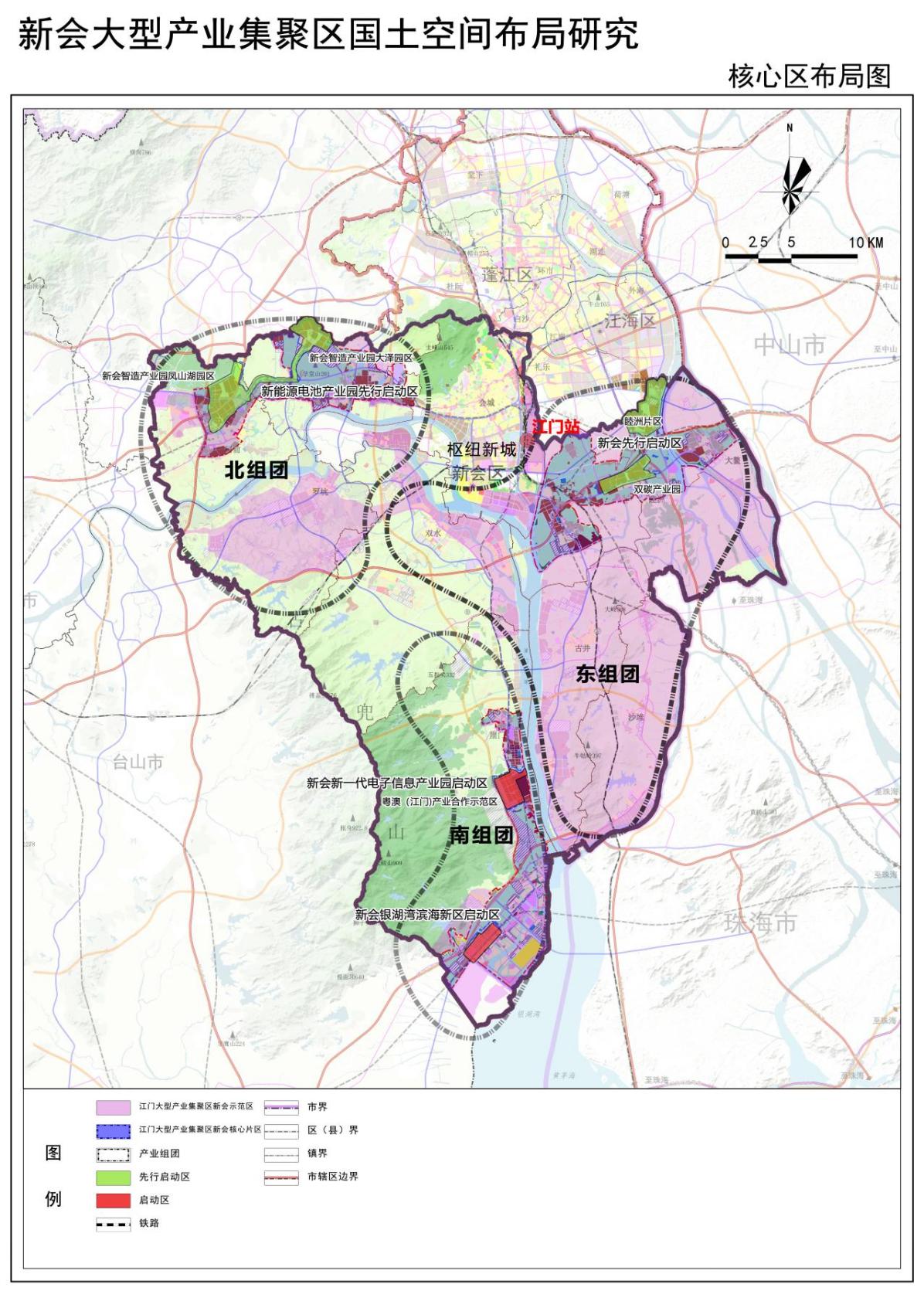 2.提高园区土地利用效益。开展园区亩产效益评价，以亩均增加值、亩均税收为主要指标，衡量产业项目资源要素投入产出效率和社会效益，通过落实项目准入指标评价推动资源要素向优质企业和项目集聚，通过工业园区经济发展数据指标评价倒逼低效益企业整改或退出。加强园区土地利用规划，明确各园区差异化产业发展方向，挖掘存量改造提升空间与待开发土地利用潜能，实现土地能够聚焦特定产业连片布局和有效供应，鼓励“工改工”与“腾笼换鸟”不断优化低效益土地利用，利用改造后的新型厂房实行“以房招商”，探索“先租后让”、“联合竞拍”等新型产业供地模式，高标准规划建设待开发土地增量空间，为高端先进制造业与配套优质服务业发展预留充足空间。3.推动制造业绿色化低碳化转型。积极稳妥推进碳达峰碳中和，加快工业企业绿色化改造，依托江门双碳实验室，以“双碳”+“园区再造”引领产业转型升级。以“两高”行业为重点推广节能降碳新技术、新装备、新工艺，开展节能诊断、能效对标和能效“领跑者”引领行动，鼓励企业开发绿色产品、创建绿色工厂、实施技改工程，形成可推广可复制的绿色制造标杆项目。推进工业园区循环化改造，推进废物智能处置系统、生态环境立体检测网络、智慧环保监管系统等新型生态环境基础设施建设，鼓励园区项目间、企业间、产业间构建物料闭路循环，促进原料投入及废物排放的减量化、再利用和资源化，提高园区资源产出和循环利用率。按照“宜建尽建”的原则，鼓励园区内有条件的企业建设光伏发电、分布式储能和充放电设施等，鼓励清洁能源替代转型，实现清洁能源高水平消纳利用。4.推动服务型制造创新发展。支持企业聚焦核心业务和产品，加快服务模式创新、技术创新和管理创新，鼓励企业拓展大型及关键设备的在线数据采集、运行分析、故障诊断、系统维护和设备升级等增值服务，为产业链上下游企业提供专业化、系统化、智能化的制造服务。以制造业提质增效和转型升级为导向，聚焦研发服务、工业设计、定制化服务、供应链管理、网络化协同制造、服务外包、检验检测认证服务、产品全生命周期管理、总集成总承包、节能环保服务、生产性金融服务、信息增值服务等领域，支持企业向服务型制造、个性化定制等新模式、新业态转变，营造融合发展生态，增强支撑保障能力。5.推动珠西枢纽门户建设，加快发展现代服务业。紧盯“珠西城市客厅”定位，推进江门站东广场、江门农商行总部大楼、珠西商务中心、今洲路新商圈、双水镇站区域交通副中心等重点枢纽建设，统筹布局教育、文化、医疗、金融、商服、休闲等功能，高品质打造枢纽新城。加快引入总部企业和金融服务项目，注重发挥现代金融服务业对先进制造业的支撑作用，设立先进制造业产业基金撬动社会资本扶持优质项目加快发展，优化“政银保”合作方式，鼓励开展供应链金融服务，不断提升优化我区金融供给水平。完善公共服务设施与景观绿地建设，把枢纽优势转化为产业和城市发展新优势，形成以城促产、以产兴城发展格局，不断推动服务业赋能制造业，增强新会区对企业与人才的吸引力。专栏11先进制造业人才倍增工程1.加大人才引进范围与力度。完善人才战略布局，坚持各方面人才一起抓，建设规模宏大、结构合理、素质优良的人才队伍。针对先进制造业发展需求，制定新会区先进制造业紧缺人才目录，清单式引进高精尖紧缺人才，统筹引进科研人才与技能人才、创新人才与管理人才、领军人才与青年人才，兼顾引进名师名医、创业导客、人力资源管理、金融投资服务等服务业人才。多措并举柔性引才，鼓励挂职兼职、项目合作、客座顾问、咨询服务、讲座论坛等形式服务新会科技创新与产业发展。2.完善人才创新创业平台与服务。加快各类创业基地、众创空间、孵化器与加速器建设，深入推进万洋众创城、中大创新谷、银洲湾产业小镇、“侨梦苑”新会园等创新创业集聚基地建设发展，扶持中集智库和江门未沃科申报省级科技企业孵化器，探索打造中国侨都创业创新基地。建好用好创新创业引导基金，设立天使投资基金、专利质押融资补贴与风险补偿专项资金池，对优质人才（团队）优质项目采取跟投、直投或并购，撬动社会资本支持人才创新创业。加快发展专业服务业入驻创新创业平台载体，促进创业辅导、工商注册、企业管理、技术转移、市场营销、金融保理等生产性服务业助力人才创新创业，提供项目落地、创业培训、资金支持等全链条服务。3.强化新会人才“造血”能力。打造“1+2+N”现代职业教育体系，创建大湾区职业教育综合试验区，建成新会技师学院新校区，力争再引入2家高职院校。鼓励区内企业与高校职校建立实习实训基地与科技创新中心，建立院士工作站、专家教授工作站、博士工作站等人才平台，广泛吸引外部人才来到新会就业工作，为“工业立区、制造强区”培养更多高素质技能人才。专栏12先进制造业质量品牌建设工程1.构建制造业质量服务体系。围绕重点产业集群，布局一批国家级和省级质检中心、产业计量中心、技术标准创新基地。针对产业集群急需的共性技术研发、计量、标准、检测、认证和知识产权等需求，加强公共技术服务平台建设，为企业提供技术研发、成果转化、质量管理、标准认证、品质提升等服务。加强质量标准专业知识培训，鼓励企业将质量管理、标准化等基础知识等作为技能型人才培训的基础课程，在全区大中型企业和国有企业推行首席质量官制度，遴选培育一批制造业质量标准领军人才。2.实施企业质量管理提升行动。鼓励企业开展质量提升行动、实施技术改进，广泛开展质量信得过班组、QC小组评选等质量管理活动，推广5S、6Sigma等先进质量管理方法，争取获评ISO管理体系认证与CSA、FDA等行业领域产品质量体系认证，引导企业完善质量管理体系。选取区内重点行业产品与国内外同类知名品牌产品开展质量比对，开展质量问题“问诊”“治病”，对产品性能、生产工艺进行改进，指导企业建立覆盖产品全生命周期、覆盖产业链各环节的质量可靠性管理体系。3.实施企业品牌创建培育行动。引导企业制定实施品牌战略，将宣传口号、企业文化等企业品牌标识深入落实到品牌研究设计、品牌传播推广、品牌资产管理与企业文化建设行动之中。鼓励企业积极参与粤港澳大湾区发展战略、“一带一路”战略、《区域全面经济伙伴关系协定》（RCEP）等贸易发展，强化外部交流，推动产品出海，建立境外基地与物流设施。加快引进工业设计、工商管理、企业咨询、市场研究、广告营销等专业服务业机构，在工业园区内开展品牌培育与企业管理讲座，助力企业全面提升品牌影响力与竞争力。4.加快推动行业组织建设。鼓励新会龙头企业组建或参与行业组织，组织开展行业交流、科技论坛、技术标准制定、产业动态研究、区内企业调研等工作，不断开拓新会企业下游市场渠道，宣传推广“新会智造”名企名品，建立覆盖全产业链和产品全生命周期的标准体系，推动新会企业“抱团”发展。5.提升“新会智造”品牌影响力。大力宣传新会制造品牌故事，定期遴选发布新会先进制造业各行业领域标杆企业名单，设立各工业园区名企名品展示厅，编制新会先进制造业名企名品汇编资料用以宣传，塑造“新会智造”榜样。鼓励企业积极参评国家、省、市等各级“政府质量奖”，参与国内、国际有影响力的品牌价值评价。广泛开展“中国品牌日”“质量月”等活动，组织重点企业统一使用“新会智造”品牌标识赴国内外先进城市参加国际一流的行业展会。专栏13先进制造业开放合作工程1.推进重点产业链招商行动。以国内大循环吸引全球资源要素，增强国内国际两个市场两种资源联动效应，提升贸易投资合作质量和水平。按照“总部+基地”“研发+生产”方向，根据产业链图谱开展精准招商，加快引进优质大型龙头项目，围绕重点产业集群，梳理编制重大项目招商数据库，加强专业招商队伍建设，实施产业链招商、敲门招商、以商引商、以会招商和委托招商，瞄准行业内的世界500强企业、中国500强企业、大型央企、跨国公司、民企巨头、行业领军企业、高成长性新锐企业、隐形冠军等目标企业，重点引进产业链长、效益好、环境友好型的项目，培育新的经济增长点。把握深中通道启用机遇，注重高频度全面对接深圳产业动态与企业需求，开展深圳驻点招商、产业链招商，积极谋划深江共建特色合作产业园。依托和发挥市制造业重大项目建设指挥部统筹协调作用，建立区领导挂钩联系重点项目制度，落实市政府主要领导联系跨国公司直通车机制和招商引资联席会议机制，动态跟踪督办项目建设建成，深入推进“工业项目建设提速年”行动，对重点项目实行“一专员、一团队、一方案、一考核”全流程跟进，为项目落地提供优质服务。2.全力支持企业“走出去”。支持龙头企业围绕“一带一路”沿线国家与《区域全面经济伙伴关系协定》（RCEP）各国在海外设立区域总部、海外仓、销售网络和工程技术中心，引导龙头企业利用港澳国际金融市场优势以及服务业优势，联手港澳资源开展国际产能和装备制造合作，建立全球化生产体系、跨国供应链和国际营销网络。加强“走出去”政策宣传推广，组织企业参加省、市举办的境外投资推介会及政策宣讲会，有针对性地做好重点投资地区和国家的相关政策法规、技术标准、行业规范、市场准入等信息的收集和发布，为我区“走出去”企业提供政策支持，提升企业风险防范能力。大力宣传国家、省及市有关外贸扶持政策，推动企业赴境外参展，帮助企业多渠道开拓国际市场。序号产业集群项目名称所属镇街建设内容及规模建设起止年限总投资（万元）1高端装备制造欧能（江门）科技装备有限公司AGV自动化机械设备生产项目崖门镇项目总投资7亿元，用地面积约80亩，总建筑面积约8万平方米。预计年产值6亿元，年纳税约3000万元，年生产AGV电动叉车8000台,矿产工程机械800台。2022-2025年700002高端装备制造新州实业通用设备制造项目大泽镇本项目总投资约8亿元，建设内容：占地面积为117783㎡，建筑面积约为294457.5㎡，主要用于生产通用设备和生产通用零部件，预计年生产通用设备4000台，通用零部件50000个。2020-2024年800003高端装备制造凯特精密机械生产研发项目圭峰会城研发高端装备、精密数控机床关键功能部件、精密直线运动部件、医疗器械、机器人、智能农业机械、记忆合金材料和海洋装备。年产精密机床部件100万套。2018-2023年500004高端装备制造广东深江智能科技有限公司圭峰会城占地50亩，建设厂房、研发中心、办公楼共45000方，主要从事计算机系统集成类产品的开发和推广，包括计算机软件、硬件、自动化控制系统、安防监控系统的技术开发与销售。2019-2023年250005高端装备制造深圳耀天齐实业有限公司航空地勤设备制造项目工业园区管委会规划用地面积50亩，项目总投资2.1亿元人民币，总建筑面积约47000㎡，主要生产经营军、民用航空登机廊桥、立体车库等设备。2021-2023年300006高端装备制造东莞市年丰机械设备制造有限公司航空地勤设备制造项目工业园区管委会规划用地面积40亩，项目总投资2亿元人民币，总建筑面积约50700㎡，主要生产经营军、民用航空乘客登机廊桥、立体货库、车库及载客电梯等设备。2021-2024年250007高端装备制造江门市恒基装备科技有限公司圭峰会城项目计划用地45.9亩，主要研发、供应轨道交通配套装备及相关配套等服务，与轨道产业园龙头企业达成战略合作意向，将为其提供专业的配套服务，达产后每年总产值不低于1.38亿元。2021-2023年160608高端装备制造先达智能高端木工装备研发制造基地项目工业园区管委会项目计划用地72亩，计划投资2.6亿，主要生产智能木工钻铣加工中心、全自动数控整厂定制化生产流水线解决方案，入橱柜/衣柜整厂规划和解决方案、板木结合整厂规划和解决方案、办公家具整厂规划和解决方案。2022-2024年260009高端装备制造新能源摩托车项目（一期）沙堆镇新能源摩托车项目计划引进、整合上下游供应产业链企业进入项目园区，项目建成后，预计形成年产高速电动摩托车50万台/套，汽油摩托车50万台/套、摩托车发动机50万台/套的产业链。2022-2025年3500010高端装备制造威立雅新能源科技（江门）有限公司废旧动力电池综合回收项目工业园区管委会项目建设内容主要为电池组检测、放电、拆解、分类，总设计年处理废旧电池8万吨，首期2万吨。2019-2025年1130011高端装备制造中集智能物流装备项目圭峰会城研发生产轿运车、冷藏车、自卸车、侧帘车、集平车、无人驾驶码头车等智能物流装备，年产各类型车辆5万辆。2020-2025年10180012高端装备制造杰成新能源汽车退役动力蓄电池综合利用项目工业园区管委会生产规模为年处理废旧新能源汽车退役动力蓄电池20万吨、磷酸铁锂极片2万吨；主体建筑包含罐区、拆解车间、还原焙烧车间、浸出净化车间、萃取车间、锂盐回收车间，辅助车间包括机修及综合仓库、原料仓库、副产品仓库等。2022-2026年30000013高端装备制造恒创睿能锂离子电池梯次利用与能源化项目（二期）工业园区管委会项目总建筑面积约 3.73 万平方米，建设期为22个月。项目主要回收、拆卸废旧新能源退役动力蓄电池包4万台套（约4GWh)，生产梯次利用电池1.6Gwh，化学提纯锂电池材料3万吨（镍、钴、锰、锂盐）。2022—2024年10000014高端装备制造中刀精密科技项目圭峰会城项目主要生产研发高端精密刀具，产品主要应用于3C、交通运输、军工、模具四大领域，项目研发生产的高端精密刀具的主要供应客户有中国中车、中航工业、上汽、比亚迪等。2022—2024年2000015高端装备制造菲芃格林变速器和前后驱变速器壳体项目沙堆镇年产变速器20万套、铝铸前后驱变速器壳体100万套生产线2022—2024年5030016高端装备制造御鑫新能源摩托车项目沙堆镇项目计划投资2.3亿元人民币，用地面积65亩，主要生产经营新能源电动摩托车、电动高尔夫球车、汽油摩托车、汽油发动机、新能源动力总成、锂电池组装生产等。项目建成达产后，预计整车厂年产电动摩托车6万台/套,汽油三轮摩托车2万台/套、汽油两轮摩托车3万台/套。2022—2024年2300017高端装备制造科达利年产7500万件新能源汽车动力电池精密结构件项目工业园区管委会项目拟建设新能源汽车动力电池精密结构件生产基地，预计年产7500万件新能源汽车动力电池精密结构件。2022—2024年105000小计小计小计高端装备制造产业集群亿元以上项目共17个，合计投资106.846亿元。高端装备制造产业集群亿元以上项目共17个，合计投资106.846亿元。高端装备制造产业集群亿元以上项目共17个，合计投资106.846亿元。106846018新材料中创新航动力电池及储能系统江门基地项目工业园区管委会项目计划总投资200亿元，分两期建设，主要产品为锂离子动力电池、电池管理系统、储能电池及相关集成产品和锂电池材料的研制、生产。首期项目投资100亿元，达产后年产值预期可达162.5亿元。2022-2027年200000019新材料巴德富环保新材料华南综合生产基地项目工业园区管委会项目计划总投资50亿元，用地400亩，分两期建设。首期投资15亿元，用地150亩，主要生产30万吨/年环保水性丙烯酸乳液、环保水基型胶黏剂和15万吨/年水性醇酸+环氧树脂、水性面漆等，建设期2021-2023年。二期投资35亿元，主要生产40-60万吨/年环保水性丙烯酸乳液、环保水基型胶黏剂和4万吨/年水性醇酸+环氧树脂、水性面漆等。2021-2023年15000020新材料江门制漆功能性新材料聚合物及环保涂料项目工业园区管委会项目占地69163.5平方米，建筑面积约49324.5平方米，建设车间、仓库、办公楼等，年产醇酸树脂20000吨，丙烯酸树脂20000吨，UV树脂1350吨，聚氨酯热熔胶6000吨，高固体分、辐射固化涂料15000吨，水性环保涂15000吨，主要设备：反应釜、分散机、砂磨机等。2021-2024年6000021新材料鑫甬年产25万吨造纸化学品项目工业园区管委会计划总投资约5亿元，用地62亩，建筑面积约14000平方米，年产25万吨造纸化学品，其中造纸干燥剂15万吨、湿强剂5万吨、分散剂2万吨，丙烯酰胺3万吨装置及配套工程；新建干强剂车间、湿强剂车间、分散剂车间、丙烯酰胺车间及装置，并配套相应的公用工程、仓库等设施。2022-2025年5000022新材料科能树脂功能团靶向精准改性新材料项目工业园区管委会建设综合楼、变配电房、消防泵房、甲类厂房、甲类仓库、丙类仓库及甲类埋地储罐区等建构筑物，总建筑面积约10484平方米，年产12000吨改性聚氨酯树脂、改性胶粘剂及UV树脂。2021-2023年1050023新材料广东国望新型聚氨酯粘接材料智能生产基地项目工业园区管委会项目总投资2.2亿元，用地约40亩。主营产品为高端溶剂型聚氨酯胶粘剂和环保无溶剂型聚氨酯胶粘剂，投产后可实现2万吨/年的生产规模和3.7亿元/年的销售收入。2021-2023年2200024新材料苏博特高性能土木工程新材料建设项目工业园区管委会项目计划总投资5.03亿元，占地81亩，建成年产聚羧酸减水剂43万吨、速凝剂6万吨、阻锈剂1万吨、功能性水泥基材料10万吨的自动化生产线。2021-2023年5030025新材料杰联PET保护膜和美纹纸胶带项目工业园区管委会项目计划总投资3.2亿元，计划用地60亩，建成建筑面积约2.2万平方米，年生产复合材料PET保护膜和汽车喷漆美纹纸胶带约3亿平方米，年产值约5亿元，年创税约0.25亿元。2022-2024年3200026新材料江门市广悦电化有限公司8.1万吨/年烧碱搬迁项目工业园区管委会项目计划总投资7.98亿元，用地150亩。建设8.1万吨/年烧碱搬迁项目。2022-2026年7980027新材料三木化工5万吨/年环氧树脂技改扩建项目三江镇项目总占地面积4.96万平方米，总建筑面积2.34万平方米。购置各类反应器、冷凝器、反应釜、槽、罐及各类泵等设备215余台（套）。项目完工后达到国际先进清洁生产水平，形成年产5万吨/年环氧树脂系列产品。产能比原来提升71%，产值比原来提升166%。2021-2023年3000028新材料江门市润丰联合智造建筑有限公司混凝土制品生产项目崖门镇建设PC构件自动流水生产线、PC构件配套混凝土设备、固定模台生产线、水泥中转库及相关装车设施等生产设备，主要产品及年产量：PC构件5万立方米，水泥中转110万吨。2021-2023年5000029新材料华岩混凝土预制品建设项目罗坑镇规划用地面积58025平方米，总建筑面积34719.53平方米，拟建车间一、综合楼、堆场及其他配套设施；设计年产115万吨混凝土预制品；主要设备包括吊机、离心机、搅拌机、笼筋设备、燃气蒸汽锅炉等。2021-2023年3200030新材料三和管桩江门预应力高强度混凝土管桩生产基地建设项目沙堆镇计划总投资超5亿元，建设3条全自动化管桩生产线及运输码头，项目建成后年产400、500、600、800及1200高强度预应力混凝土管桩720万米。2021-2022年5000031新材料建丰管桩预应力高强度混凝土管桩生产项目沙堆镇项目建设2条自动化管桩生产线，项目建成后预计年产预应力高强度混凝土管桩450万米。2021-2022年3000032新材料芳源新能源动力电池正极材料生产项目工业园区管委会拟建10万吨/年高端新能源动力电池正极材料前驱体生产能力和5000吨电池级碳酸锂。2020-2025年25000033新材料福斯特年产4.2亿平方米感光干膜项目和年产2.4万吨碱溶性树脂项目工业园区管委会项目总投资20.16亿元，其中一期13.86亿，二期6.3亿；建设年产5.6亿平方米感光干膜和年产2.4万吨碱溶性树脂生产线。2022-2027年20160034新材料道氏新能源材料有限公司高稳定性金属锂粉、高导电性石墨烯、碳纳米管生产项目工业园区管委会总建筑面积约3.1万平方米，年产80吨高稳定性金属锂粉、100吨高导电性石墨烯、200吨碳纳米管。2018-2023年10000035新材料广州天赐年产20万吨锂电池电解液及10万吨锂电池回收项目工业园区管委会建设内容：总建筑面积92015㎡。分别设立办公区、公辅设施区、生产装置区、罐区、仓库区及环保设区。首期投资100亩。主要生产产品：主要生产能力为年产20万吨电解液、0.6万吨高纯碳酸锂、2.5万吨电池级磷酸铁。2022-2023年150000小计小计小计新材料产业集群亿元以上项目共18个，合计投资334.82亿元。新材料产业集群亿元以上项目共18个，合计投资334.82亿元。新材料产业集群亿元以上项目共18个，合计投资334.82亿元。334820036现代农业与食品广东美时达粤西食品供应链中心项目司前镇项目计划投资5.5亿元，用地约143.41亩，建筑面积约11万平方米，兴建总部综合楼、分拣中心、冷库及加工中心、生活配套区等建筑。2021-2023年5500037现代农业与食品陈皮村陈皮产业中心圭峰会城总投资5.3亿元，计划用地面积95亩，主要建设内容为产品展示楼、厂房、研发实验室，用于陈皮加工，健康食品研发生产及展示，电商运营仓储配送。2022—2024年53000小计小计小计现代农业与食品产业集群亿元以上项目共2个，合计投资10.8亿元。现代农业与食品产业集群亿元以上项目共2个，合计投资10.8亿元。现代农业与食品产业集群亿元以上项目共2个，合计投资10.8亿元。10800038现代轻工纺织亚太森博（广东）纸业有限公司增资扩产项目双水镇建设一条年产45万吨高档文化纸生产线及其配套设施，以及年产10万吨水刺无纺布及产品生产线。2020-2025年45000039现代轻工纺织广东盈通纸业有限公司高端包装袋项目睦洲镇项目拟建厂房建筑面积70000平方米，办公和生活配套建筑面积21000平方米。将打造一个人性化的高端“智能制造”工业4.0环保包装袋生产基地。2021-2025年15000040现代轻工纺织江门市旺盈环保包装科技有限公司一体化印刷包装产业项目双水镇项目建设年产20万吨高端印刷包材生产线。2020-2023年12000041现代轻工纺织亚太森博（广东）纸业有限公司年产10万高档吨生活用纸项目双水镇建设年产10万吨生活用纸生产线。2022-2023年10000042现代轻工纺织广东简彩纸业科技有限公司涂布应用扩产项目双水镇建设集研发、生产、销售为一体的中高端热敏纸、环保防护纸、合成材料涂布产品及光热分离膜生产项目。2022-2024年5000043现代轻工纺织江门市兴顺实业有限公司五金加工生产项目古井镇项目占地面积52011㎡，建筑面积37513.2㎡，主要建筑有单层车间、多层车间、宿舍办公楼等，主要进行铁线槽、变压器配件等五金加工生产。2021-2024年3500044现代轻工纺织润祥精细化学纺织助剂项目工业园区管委会项目计划总投资2.5亿元，计划用地38亩，建成建筑面积约1.4万平方米，年产环保纺织助剂90000吨：其中环保固色剂9000吨/年，白胶浆15000吨/年，除油剂8400吨/年，乳化硅油54000吨/年，软膏软片3600吨/年。2022-2024年2500045现代轻工纺织江门市恒粤家具有限公司家具生产项目睦洲镇项目新建生产厂房及配套用房（包括总部办公楼、研发大楼、生活用房、物流仓储）约30万平方米，引入国际先进的智能生产设备，主要生产中高端的现代办公家具、酒店家具、医养家具，并逐步开发智能家具产品。2019-2023年20000046现代轻工纺织亿科集团总部及商用厨余环保设备生产项目工业园区管委会占地面积为65627平方米，建筑面积为169068.60平方米，建设生产车间、配件仓库，成品仓库，注塑车间，厨余车间，综合楼，科研楼等。设备主要有油压机、铆钉冲床、折床、铣床、注塑机，四柱卷边机等。项目建成后，年产约商用型厨余垃圾处理设备2000台，家用型厨余垃圾处理设备20000台。2020-2023年5000047现代轻工纺织广东鑫焱智能设备科技有限公司鑫焱制冷、空调设备制造项目工业园区管委会项目用地面积53亩，总投资3.5亿元人民币，主要生产经营可溯源式生鲜保鲜平台（区块链技术）设备、超市便利店AI制冷设备、现代新零售智能售卖机、冷冻冷藏保鲜库、冷链物流车箱、车载冰箱等设备。2021-2023年3500048现代轻工纺织银图电器集团总部及智能家居用品制造项目工业园区管委会总建筑面积15万平方米以上，分两期开发建设。主要生产经营智能家用电器、厨房用具、保健按摩器具，其中智能电烤箱占60%以上。2022-2025年5800049现代轻工纺织励福PV/IC纳米级高纯超细有色金属粉项目工业园区管委会项目总投资约5.1亿元，计划用地65亩，分两期建设。首期投资3.1亿元，用地50亩，年产300吨包括金、银、钯、铂、铑等有色金属粉，二期投资2亿元，新增年产100吨包括金、银、钯、铂、铑等有色金属粉。2022-2025年5100050现代轻工纺织华津金属生产线扩建项目古井镇该项目为华津金属冷轧钢板生产线和镀铝锌生产线扩建项目，计划投资1.5亿元，对已建成的冷轧钢板生产线和镀铝锌生产线增建原料仓储仓库、公辅设备的配套车间及配套的物流区域；项目投产后，预计可提升产能10%，可增加产值3亿元，增加税收900万元。2022-2023年1500051现代轻工纺织江门市纬隆智能家居制品有限公司年加工生产100万件日用不锈钢厨具项目罗坑镇主要设备为空压机、铣床、磨床、数控车床等，年加工生产100万件日用不锈钢厨具项目（304不锈钢锅、304不锈钢洗涤（洗菜）盆）2021-2023年1030052现代轻工纺织民乐（江门）高品质不锈钢管材管件和建筑机电抗震集成系统生产项目司前镇项目计划投资3.5亿元，用地约95.75亩，建筑面积约7.5万平方米，兴建生产车间、仓库、研发中心及实验室、办公大楼及展示厅、生活配套及员工宿舍等。2022-2024年3500053现代轻工纺织澳能国际厚壁不锈钢新型材料项目古井镇项目投资10.5亿元建设厚壁不锈钢新型材料车间、重工装备制造车间、研发中心、办公中心、生活区共计126000平方，项目选址古井镇三崖，用地面积约200亩。2022-2024年10500054现代轻工纺织新一代健康环保节能厨具生产项目司前镇项目总投资3.1亿元，用地47亩。主要生产不锈钢凹凸花纹不粘锅、煎盘。2022-2024年31000小计小计小计现代轻工纺织产业集群亿元以上项目共17个，合计投资152.03亿元。现代轻工纺织产业集群亿元以上项目共17个，合计投资152.03亿元。现代轻工纺织产业集群亿元以上项目共17个，合计投资152.03亿元。152030055生物医药与健康广东嘉励药业有限公司医用手套生产项目睦洲镇项目占地面积2万平方米，建筑面积1.5万平方米，配备热风机、脱模机、减速机、废气废水回收系统等主要生产设备，主要生产销售医用手套制品，年产手套16亿只。2021-2023年3000056生物医药与健康舒而美年产熔喷布900 吨、无纺布2400吨、口罩9亿只等生产线扩建项目三江镇拟新建1栋生活配套楼、3栋厂房、1栋招待中心、1间门卫室。主要设备有喷布机、无纺布机、口罩生产线、隔离服、防护服生产线等生产设备，项目建成后，年产熔喷布900吨、无纺布2400吨、口罩9亿只、隔离服60万套、防护服18万套、医用隔离面罩30万只、医用隔离眼罩30万只、医用防护口罩150万个、面膜300万张、蒸汽眼罩300万张、消毒湿巾1500万张、喷式止血60万瓶、绷带600万米。2022-2024年21500小计小计小计生物医药与健康产业集群亿元以上项目共2个，合计投资5.15亿元。生物医药与健康产业集群亿元以上项目共2个，合计投资5.15亿元。生物医药与健康产业集群亿元以上项目共2个，合计投资5.15亿元。5150057新一代电子信息江门市携成机械有限公司塑料加工专用设备制造项目工业园区管委会项目总投资1.2亿元，占地面积20000平方米，建筑面积23817.38平方米，主要生产经营工业制冷设备、塑胶破碎设备、除湿干燥设备、自动称重搅拌设备等。2021-2023年1200058新一代电子信息江门市宝晶科技发展有限公司蓝宝石加工生产项目古井镇项目占地面积26623平方米，建筑面积13122.23平方米，新建五个生产车间，一座办公楼，车位281个。购置线切割机、高清磨抛机、冷却水恒温器、超声波清洗生产线、辅助自动化生产设备等。项目建成后，年产蓝宝石LED衬底、手机屏幕、医疗光学镜头45万片。2021-2023年1800059新一代电子信息纳米耐磨材料生产建设项目崖门镇项目总投资5亿元，用地面积约43亩，主要生产纳米石墨高分子材料。项目建成后预计年产纳米石墨高分子材料5万吨，年产值约4.15亿元，年纳税约1932万元。2022-2024年5000060新一代电子信息江门旭弘磁材有限公司高性能铁氧体永磁生产线项目睦洲镇生产厂房及配套用房约6.5万平方米，年产10000T的高性能铁氧体永磁瓦生产线。2020-2025年45000小计小计小计新一代电子信息产业集群亿元以上项目共4个，合计投资12.5亿元。新一代电子信息产业集群亿元以上项目共4个，合计投资12.5亿元。新一代电子信息产业集群亿元以上项目共4个，合计投资12.5亿元。12500061新能源粤特电力及新能源设备智能制造中心古井镇项目主要建设新能源配套设备生产线及研发中心，研发生产新能源电力所需配套变压器、储能设备及高低压成套控制产品。2022—2024年3070062新能源丁旺电动汽车充电桩及微电网项目工业园区管委会主要研发生产电动汽车充电设施及储能微电网，储能充电站的建设和运营、光储充一体解决方案、光储充直流微电网、互联网+智慧能源网络的示范推广和应用。2022-2024年18000小计小计小计新能源产业集群亿元以上项目共2个，合计投资4.87亿元。新能源产业集群亿元以上项目共2个，合计投资4.87亿元。新能源产业集群亿元以上项目共2个，合计投资4.87亿元。4870063（配套项目）新会小尔物联网纺织新材料产业园项目沙堆镇通过引入阿里云大数据系统并结合电商交易平台，引进国内外先进经纬编机、数码印花机、定型机，构建现代化标准厂房、科研办公、宿舍等配套基础设施，规划建设厂房20栋，科研办公室3栋、公寓型宿舍3栋。项目占地约300亩，总建筑面积450907㎡。产品为弹性面料和经纬编面料，年产量达20万吨。2020-2024年15000064（配套项目）新澳重大技术装备创意创业园项目崖门镇项目首期将建成医学相关重大技术装备创意区、装备产业、晋级企业孵化区、成产品中心、投融资港湾、创新科技交流中心、高端康养示范区等。2020-2025年20500065（配套项目）贝莱特江门新会医药冷链产业综合体项目司前镇项目计划引入亚冷控股、强生制药、德迅供应链等优质企业，在司前镇打造集医药冷链存储、分拨配送、医疗器械集采、智能物流及数据服务于一体的绿色低碳现代化医药及医疗器械冷链仓储物流项目。2022-2024年10000066（配套项目）万洋罗坑智能制造产业园罗坑镇主要建设制造业集聚平台，主要功能划区为：装备制造产业区、新材料产业区、生产性配套产业区和生活配套服务区等四大区块，将项目打造成为集制造研发、电子商务、仓储物流、生产生活配套、金融服务和智慧园区管理为一体的新型产业园区。2022-2024年11000067（配套项目）江门市华津集团金属产业园项目古井镇项目包括四部分：新增年产40万吨的镀铝锌板、冷轧钢板生产线，打造当地最大的产能200万吨的冷轧卷板生产基地；配套建设三个3万吨级的自用及公共对外的码头泊位，规划1000万吨金属钢产品吞吐量；设立前海交易所金属“贸易仓储、销售、加工、物流现货”交易市场，年交易额600亿元；建设金属再生资源回收及加工平台，年回收及加工废钢金属150万吨。项目发挥新会综合优势和华津集团钢材生产企业的龙头优势，打造华津集团集成研发、生产、废钢回收、金属交易市场、仓储物流、码头泊位于一体的金属产业园。2022-2025年135000小计小计小计产业集群亿元以上配套项目共5个，合计投资70亿元。产业集群亿元以上配套项目共5个，合计投资70亿元。产业集群亿元以上配套项目共5个，合计投资70亿元。700000合计合计合计“十四五”时期我区先进制造业亿元以上项目共67个，合计投资697.016亿元。其中，10亿元以上项目21个，合计投资528.34亿元。“十四五”时期我区先进制造业亿元以上项目共67个，合计投资697.016亿元。其中，10亿元以上项目21个，合计投资528.34亿元。“十四五”时期我区先进制造业亿元以上项目共67个，合计投资697.016亿元。其中，10亿元以上项目21个，合计投资528.34亿元。6970160